小李村太岳行署旧址保护项目、安防、消防项目支出绩效评价报告评价机构：山西天正会计师事务所（有限公司）小李村太岳行署旧址保护项目、安防、消防项目支出绩效评价报告主管部门：安泽县文化和旅游局实施单位：安泽县文化和旅游局委托单位：安泽县财政局评价机构：山西天正会计师事务所（有限公司）二〇二三年十二月目  录摘  要	1一、项目基本情况	8（一）项目概况	8（二）资金投入和使用情况	16（三）项目绩效目标	18二、绩效评价工作开展情况	19（一）绩效评价目的、对象和范围	19（二）绩效评价原则及方法	20（三）绩效评价指标体系	23（四）绩效评价工作过程	24三、绩效评价情况及评价结论	29（一）总体评分结果及评价结论	29四、绩效评价指标分析	30（一）项目决策情况	30（二）项目过程情况	36（三）项目产出情况	41（四）项目效益情况	44（五）项目政策、实施效率及效果分析	48五、项目主要绩效	49（一）项目主要绩效	49六、项目实施及管理过程中存在的问题及原因分析	49（一）项目绩效管理意识薄弱	49（二）项目预算执行率低，资金效益未及时发挥	50（三）项目过程管理手段欠缺	50（四）项目进度滞后，效益未达预期目标	50七、下一步改进意见及政策建议	51（一）加强绩效目标管理，科学细化绩效指标	51（二）加强资金使用及监管，提高资金使用效率	51（三）强化制度执行力度，提高制度管理水平	51（四）加强产出进度管理，确保项目预期效益实现	52八、绩效评价结果应用建议	52九、其他需说明的问题	53十、报告附件	54附件1.小李村太岳行署旧址保护项目、安防、消防项目支出绩效评价打分表	55附件2.小李村太岳行署旧址保护项目、安防、消防项目支出绩效评价指标体系	56附件3.小李村太岳行署旧址保护项目、安防、消防项目支出访谈报告	62附件4.小李村太岳行署旧址保护项目、安防、消防项目支出合规性检查报告	66附件5.小李村太岳行署旧址保护项目、安防、消防项目满意度调查报告	69附件6.小李村太岳行署旧址保护项目、安防、消防项目实地照片	76摘  要一、概述要素（一）项目概况近年来，安泽县深入挖掘太岳红色文化，将境内的红色遗迹作为开展爱国主义教育和革命传统教育、党史教育的课堂，把红色资源优势转化为红色文化旅游发展优势。小李村太岳行署旧址先后被确定为“省级爱国主义教育基地”“山西省党史教育基地”“市级党性教育基地”“山西省国防教育基地”“山西省党史教育基地”“党员干部教育实践基地”等，为下一代追寻红色足迹、传承红色文化、感悟红色精神、接受精神洗礼提供了良好的氛围，具有极高的社会文化价值。但小李村太岳行署旧址由于年久失修以及自然风雨侵蚀，文物本体出现局部坍塌、漏雨、墙体裂缝、木构件槽朽等险情，亟待修缮；安防、消防设施不达标，安全防护技术条件不够强，不能满足当前文物保护的需要，急需增强安全防护能力。为充分发挥太岳行署等红色资源的红色文化旅游发展优势，安泽县文化和旅游局计划实施小李村太岳行署旧址保护项目、安防、消防项目。小李村太岳行署旧址保护项目、安防、消防项目计划建设内容为对小李村太岳行署旧址东院、西院、太岳行政干校旧址3个院落进行修缮，安装安防设施1套及消防设施1套。其中：小李村太岳行署旧址保护工程根据施工合同约定，合同工期为2022年5月5日至2023年1月5日。根据2022年7月15日取得的《临汾市文化和旅游局关于同意小李村太岳行署旧址保护工程开工的函》（临文旅函〔2022〕209号），该项目实际开工时间为2022年7月28日，截至目前该工程基本完工，仅剩窗户翻旧未做，完成时间滞后，未组织相关单位进行竣工验收。小李村太岳行署旧址安防工程根据合同规定，交货期为合同签订后8个月内完成，即2022年6月14日至2023年2月13日，截至目前该工程仍未完工，完成时间滞后，未组织相关单位进行竣工验收。小李村太岳行署旧址消防工程根据施工合同约定，计划工期为合同签订后8个月内完成，即2022年6月14日至2023年2月13日，截至目前该工程仍未完工，完成时间滞后，未组织相关单位进行竣工验收。（二）项目绩效目标1.总体目标通过实施该项目，有利于传统文化的保护与传承，确保文物的结构和外观得到充分保护，能够防止盗窃、破坏等不良事件发生；满足人们的精神文化需求，弘扬和培育民族精神；利用历史、文化和资源优势，大力发展红色旅游特色产业，带动革命老区经济社会协调发展。2.阶段性目标表1 项目阶段性目标表（三）资金性质及资金收支、结余及结转情况小李村太岳行署旧址保护项目、安防、消防项目到位资金1151万元，截至2023年10月31日，该项目预算资金支出951.03万元，预算执行率为82.63%。（四）评价结果评价组围绕决策、过程、产出、效益四方面，对小李村太岳行署旧址保护项目、安防、消防项目进行了综合评价。经过分析，该项目实际得分71.31分。其中决策类得分18分，过程类得分14.81分，产出类得分17分，效益类得分21.5分，评分等级为“中”。二、项目绩效充分利用当地资源，保护与传承传统文化。通过实施该项目，可以保护和传承人类的红色文化记忆，确保文物的结构和外观得到充分保护，能够防止盗窃、破坏等不良事件发生；开展小李村太岳行署旧址研究、教育、展览等活动，进而促进红色文化的传承和发展；通过保护和展示小李村太岳行署旧址，可以激发人们对本民族文化的认同感和自豪感，进而增强民族的自信心和凝聚力；可以让更多人接触到小李村太岳行署旧址，了解历史和文化价值，进而提升公众对红色文化的认识和关注；以及可以促进国际间的文化交流与合作，通过共享资源、交流经验和技术，共同推动全球文化的繁荣和发展。三、需关注的主要问题（一）项目绩效管理意识薄弱一是根据2022年度项目支出绩效目标申报表，项目绩效目标设定不完整，如未设定经济效益指标；二是部分指标不能够通过清晰、可衡量的指标表予以体现，例如产出时效指标设定不清晰，仅设定工程完成及时，未设定具体的批复周期及合同规定工期，从而导致无法判断是否与项目目标任务数或计划数相对应。（二）项目预算执行率低，资金效益未及时发挥小李村太岳行署旧址保护项目、安防、消防项目实际到位资金1151万元，截至2023年10月31日，实际支出951.03万元，预算执行率为82.63%，该项目预算执行率低，造成财政资金未及时产生效益。（三）项目过程管理手段欠缺合同管理方面，一是小李村太岳行署旧址保护工程中设计合同未填写合同签订时间，合同要素缺失；二是小李村太岳行署旧址安防工程、消防工程中监理合同，均未填写工程规模及工程概算投资额或建筑安装工程费等相关内容。变更调整管理方面，该项目实际建设期已远超计划，但未办理相关的项目工期调整手续；档案管理方面，项目单位未及时要求监理单位报送监理日志和监理月报，不利于确保工程质量；监督管理方面，项目单位对于合同工期滞后的问题，未及时组织例会督促施工单位，进度管理执行不到位。（四）项目进度滞后，效益未达预期目标小李村太岳行署旧址保护项目、安防、消防项目，截至目前仍未完工，完成时间滞后，也未组织相关单位进行竣工验收，导致项目预期效益未能及时实现。四、相关建议（一）加强绩效目标管理，科学细化绩效指标建议项目实施主体在计划实施阶段时，根据项目预期产出及效益制定相应的绩效目标，便于实施过程中进行绩效监控以及项目完成后的绩效评价；同时，在绩效目标设置时应结合行业发展规律及日常业绩水平，明确指标值及考核标准，以财政预算资金为界限，使绩效目标设定科学、合理，绩效指标清晰、可执行、可衡量，切实提高项目资金使用效益。（二）加强资金使用及监管，提高资金使用效率建议项目单位完善资金使用计划，根据文件中开支范围及分配办法开展业务活动，明确当年度的资金使用计划。通过年初的工作任务和资金计划，实现预算资金的精准投放，提高预算支付进度率和资金使用效率；以及应依法将有关预算项目的编制、执行情况等基本信息加以公开，满足公众的知情权和监督权，确保财政预算项目的执行效率、执行力度和执行质量，确保财政资金及时发挥效益。（三）强化制度执行力度，提高制度管理水平合同管理方面，建议项目建设单位在以后年度项目开展过程中，严格执行相关法律法规，加强合同管理，在合同签订时确保各合同要素完整，避免出现合同纠纷；同时，对于合同中未明确约定事项的情形，建议项目单位要加强审核，保证财政资金的安全性和效益性。变更调整管理方面，建议项目单位及时办理相关的项目工期调整手续，说明工期滞后的原因以及预期完成的时间等内容；档案管理方面，建议项目单位要求监理单位及时报送监理日志和监理月报，履行合同相关约定；监督管理方面，建议项目单位对于合同工期滞后的问题，及时组织例会督促施工单位，确保项目进度。（四）加强产出进度管理，确保项目预期效益实现建议项目单位加强同类型项目建设进度的监督管理，合理安排项目工期，在项目推进过程中，对施工单位开展定期及不定期的督促，要求施工单位按照合同约定完成工程施工，并做好应急管理措施，避免由于疫情等无法预计的情况影响了项目进度，确保项目在规定时间内保质保量完成。建设完成后，及时组织相关部门进行验收，同时完善相关的印证资料，保证项目能够按时按质完成，经验收后方可投入使用，进而大大提高项目效益实现的可能性。小李村太岳行署旧址保护项目、安防、消防项目支出绩效评价报告为了深入贯彻落实《财政部关于贯彻落实〈中共中央 国务院关于全面实施预算绩效管理的意见〉的通知》（财预〔2018〕167号）关于“全面实施预算绩效管理”的要求，按照《安泽县财政局关于印发〈2023年度财政重点绩效评价实施方案〉的通知》（安财绩〔2023〕5号），山西天正会计师事务所（有限公司）受安泽县财政局的委托，于2023年11月至12月对小李村太岳行署旧址保护项目、安防、消防项目进行绩效评价。一、项目基本情况（一）项目概况1.立项背景近年来，国家高度重视传统村落保护、传统民居保护、传统建筑保护等优秀传统文化的保护工作。传统建筑作为一种文化精神的载体，蕴含着丰富的文化内涵；传统建筑是重要的象征物，是民族文化传承的重要推动力量，通过加强传统建筑的保护修缮，可以促进民族文化传承，更好地保护历史民族文化。《国务院关于印发“十四五”旅游业发展规划的通知》（国发〔2021〕32号）中明确提出：坚持保护优先，在保护中发展、发展中保护，以优秀人文资源为主干，深入挖掘和阐释其中的文化内涵，把历史文化与现代文明融入旅游业发展，提升旅游品位，在依法保护管理、确保文物安全的前提下，推动将更多的文物和文化资源纳入旅游线路、融入旅游景区景点，积极传播中华优秀传统文化、革命文化和社会主义先进文化。依托世界文化遗产、国家历史文化名城及各级文物保护单位等，在加强保护基础上切实盘活用好各类文物资源，打造一批历史文化旅游目的地。中共中央办公厅、国务院办公厅《“十四五”文化发展规划》中提出：树牢保护历史文化遗产责任重大的观念，增强对历史文物的敬畏之心。加强不可移动文物和馆藏文物保护修复。加大流失文物追索返还工作力度。推进文物合理利用，建设国家考古遗址公园、文物保护利用示范区、文化遗产廊道，推介以文物资源为载体的国家文化地标和中华文明标识体系。根据《山西省“十四五”文化和旅游产业融合发展规划》内容，要坚持保护与开发相协调。正确处理文化遗产保护、生态保护、环境保护与旅游开发的关系，坚持“保护为主、抢救第一、合理利用、加强管理”的原则，统筹安全与发展、保护与利用，加快形成绿色发展方式和生活方式，让旅游成为人们感悟中华文化、增强文化自信的过程，使我省成为践行“绿水青山就是金山银山”的区域样板和文化保护传承的全国典范。近年来，安泽县深入挖掘太岳红色文化，将境内的红色遗迹作为开展爱国主义教育和革命传统教育、党史教育的课堂，把红色资源优势转化为红色文化旅游发展优势。小李村太岳行署旧址先后被确定为“省级爱国主义教育基地”“山西省党史教育基地”“市级党性教育基地”“山西省国防教育基地”“山西省党史教育基地”“党员干部教育实践基地”等，为下一代追寻红色足迹、传承红色文化、感悟红色精神、接受精神洗礼提供了良好的氛围，具有极高的社会文化价值。但小李村太岳行署旧址由于年久失修以及自然风雨侵蚀，文物本体出现局部坍塌、漏雨、墙体裂缝、木构件槽朽等险情，亟待修缮；安防、消防设施不达标，安全防护技术条件不够强，不能满足当前文物保护的需要，急需增强安全防护能力。为充分发挥太岳行署等红色资源的红色文化旅游发展优势，安泽县文化和旅游局计划实施小李村太岳行署旧址保护项目、安防、消防项目。通过实施该项目，有利于传统文化的保护与传承，确保文物的结构和外观得到充分保护，能够防止盗窃、破坏等不良事件发生；满足人们的精神文化需求，弘扬和培育民族精神；利用历史、文化和资源优势，大力发展红色旅游特色产业，带动革命老区经济社会协调发展。2.项目立项依据（1）《国务院关于印发“十四五”旅游业发展规划的通知》（国发〔2021〕32号）；（2）中共中央办公厅、国务院办公厅《“十四五”文化发展规划》；（3）《中共中央 国务院2016-2020年全国红色旅游发展规划纲要》；（4）《山西省“十四五”文化和旅游产业融合发展规划》；（5）《山西省革命文物保护利用工程实施方案》；（6）《安泽县乡镇总体规划》。3.项目主要内容该项目包含小李村太岳行署旧址保护工程、小李村太岳行署旧址安防工程、小李村太岳行署旧址消防工程三部分，其中：一是根据2021年7月7日取得的《山西省文物局关于小李村太岳行署旧址保护工程修缮方案的批复》（晋文物审批函〔2021〕153号），小李村太岳行署旧址保护工程计划修缮内容及范围见下表1-1：表1-1 小李村太岳行署旧址保护工程修缮内容及范围二是根据2021年8月12日取得的《山西省文物局关于小李村太岳行署旧址消防工程设计方案的意见》（晋文物办函〔2021〕138号），小李村太岳行署旧址消防工程计划建设内容为：安装消防设施1套，包括消防值班室装备工程、室内消防水系统、火灾自动报警系统、配电系统、消防配电工程。三是根据2021年8月16日取得的《山西省文物局关于小李村太岳行署安防工程设计方案的意见》（晋文物办函〔2021〕147号），小李村太岳行署旧址安防工程计划建设内容为：安装安防设施1套，包括入侵报警系统、视频监控系统、声音复核系统、出入口控制系统、电子巡更系统、UPS电源、监控室建设。4.项目实施情况一是小李村太岳行署旧址保护工程，2022年4月22日由安泽县文化和旅游局委托山西汇鑫磊招标代理有限公司通过招标确定山西重德古建筑规划设计院有限公司为太岳行署旧址修缮设计项目编制单位，并签订了建设工程设计合同；2022年7月14日通过竞争性磋商确定河北木石古代建筑设计有限公司为项目监理单位，并于2022年7月19日签订监理合同；2022年4月27日通过竞争性磋商确定五台县第二建筑有限公司为项目施工单位，并于2022年4月29日签订施工合同，施工内容为：对小李村太岳行署旧址东院、西院、太岳行政干校旧址3个院落进行修缮，合同工期为2022年5月5日至2023年1月5日。根据2022年7月15日取得的《临汾市文化和旅游局关于同意小李村太岳行署旧址保护工程开工的函》（临文旅函〔2022〕209号），项目实际开工时间为2022年7月28日，截至目前该工程已基本完工，仅剩窗户翻旧未做。二是小李村太岳行署旧址安防工程，安泽县文化和旅游局通过招标确定北京沃得沃机电安装有限公司为该工程项目的设计单位，并于2022年5月22日签订了建设工程设计合同；2022年5月16日通过竞争性磋商确定河北星河科技开发有限公司为项目施工单位，并于2022年6月14日签订施工合同，交货期为合同签订后8个月内完成。2022年6月15日，安泽县文化和旅游局与临汾开天建设监理有限公司签订监理合同，监理期限为合同签订后8个月内完成，该工程目前已开工，待保护修缮项目全部完工后进入全面实施阶段。三是小李村太岳行署旧址消防工程，安泽县文化和旅游局通过招标确定北京大有天地建筑设计有限公司为该工程项目的设计单位，并于2022年5月22日签订了建设工程设计合同；2022年5月17日通过竞争性磋商确定山西金鸿福消防工程有限公司为项目施工单位，并于2022年6月14日签订施工合同，计划工期为合同签订后8个月内完成。2022年6月15日，安泽县文化和旅游局与临汾开天建设监理有限公司签订监理合同，监理期限为合同签订后8个月内完成，该工程目前已开工，待保护修缮项目全部完工后进入全面实施阶段。5.项目组织和管理（1）项目组织管理机构项目拨款单位：安泽县财政局部门职责：资金主管部门，负责专项资金的审批和下拨，确保资金足额及时到位；资金的分配、下拨、使用等全过程进行规范化管理；对财政支持项目实施绩效评价工作等。主管单位、实施单位：安泽县文化和旅游局部门职责：负责制定项目年度工作计划和预算绩效目标，组织、推动项目实施，并对项目进行监督管理及验收工作；向财政局报送年度资金使用计划，组织开展绩效运行监控；负责组织设计方案的编制及上报，明确项目的建设期限、建设内容等；负责办理前期手续；按照要求规范开展项目（包括组织招标投标工作等）；项目完成后组织相关验收工作，编写工作总结以及进行绩效自评；负责建立完善的使用规范及项目资料档案归集工作等。（2）项目管理流程建设过程严格执行“四制”，法人制、招投标制、监理制、合同制，积极配合有关部门、单位抓好工程质量、生产安全和各项监督、检查工作，确保项目顺利进行；施工期间，监理单位根据施工工期对工程的投资、质量、工期、安全等方面进行监理，按时向实施单位提交监理日志、监理月报；项目进度出现偏差，项目实施单位及施工单位及时分析原因，并根据现场实际反馈信息调整施工方案，弥补施工实际进度与计划进度之间的差距，并形成纪要备案；项目完工后，首先由施工单位进行自验收；自验合格后由实施单位组织勘察单位、设计单位、监理单位、施工单位进行五方验收；初步验收合格后进行消防验收和环保验收工作；最后组织审批单位进行竣工验收，未经验收或验收不合格的工程不准交付使用。同时建立项目档案管理制度，由项目负责人对项目合同书、政府文件、设计图纸等资料进行保管并及时归档。（3）资金管理情况项目财务负责人严格执行国家有关项目建设资金的管理办法，确定专人负责，设立专户，实行专款专用管理。根据项目年度工作任务及内容申请项目资金，编制项目预算，提交安泽县财政局审核，审核通过后按照国库集中支付管理，依据合同约定条款及项目进度进行支付、专款专用，并根据审核无误的原始凭证填制记账凭证，进行会计核算，并对记账凭证、账簿、报表等会计资料立卷建档。（二）资金投入和使用情况1.资金投入情况根据2022年3月23日下发的《安泽县财政局关于下达专项资金的通知》（安财行〔2022〕33号）内容，小李村太岳行署旧址保护项目、安防、消防项目下达预算资金1151万元，资金来源为国家文物保护专项中央资金。2.资金使用情况小李村太岳行署旧址保护项目、安防、消防项目到位资金1151万元。截至2023年10月31日，该项目预算资金支出951.03万元，预算执行率为82.63%。资金支出明细见下表1-2：表1-2 资金支出明细情况表单位：万元（三）项目绩效目标1.总体目标通过实施该项目，有利于传统文化的保护与传承，确保文物的结构和外观得到充分保护，能够防止盗窃、破坏等不良事件发生；满足人们的精神文化需求，弘扬和培育民族精神；利用历史、文化和资源优势，大力发展红色旅游特色产业，带动革命老区经济社会协调发展。2.阶段性目标表1-3 项目阶段性目标表二、绩效评价工作开展情况（一）绩效评价目的、对象和范围1.绩效评价目的本次绩效评价目的是通过对小李村太岳行署旧址保护项目、安防、消防项目的经济性、效益性、效率性和公平性等方面进行评价，总结经验做法，对存在的问题及原因进行全面分析，并提出合理的建议，为政府及相关部门调整完善项目、改进管理、安排预算提供重要参考。2.评价对象和范围本次绩效评价的对象是纳入本次评价范围的小李村太岳行署旧址保护项目、安防、消防项目支出，金额为1151万元，通过对整个项目的产出及实施效果进行评价，根据评价结果，提出相关政策性意见。绩效评价范围为该资金产生的绩效以及为产生绩效所经历的各环节过程，具体绩效评价范围包括项目决策、项目过程管理、项目产出、项目效益四个维度。评价内容包括：1.小李村太岳行署旧址保护项目、安防、消防项目的决策情况，包括立项依据是否充分、立项程序是否规范、绩效目标是否合理、绩效指标是否明确、预算编制是否科学、资金分配是否合理等内容。2.小李村太岳行署旧址保护项目、安防、消防项目管理情况和组织实施情况，包括项目资金到位情况、预算执行情况、资金使用的规范运行情况、管理制度健全性、四制执行情况、制度执行有效性情况。3.小李村太岳行署旧址保护项目、安防、消防项目实际完成情况、质量达标率、完工及时性、成本控制率。4.小李村太岳行署旧址保护项目、安防、消防项目效益情况，包括项目产生的社会效益、经济效益、可持续影响及社会公众满意度等情况。本次绩效评价时段为2021年1月1日至2023年10月31日，评价基准日为2023年10月31日。（二）绩效评价原则及方法1.绩效评价原则本次绩效评价遵循以下原则：（1）独立原则。本次绩效评价工作在委托方和被评价对象提供工作便利条件和相关资料情况下秉承独立原则完成评价事项。（2）客观公正原则。按照协议（合同）约定事项客观公正、实事求是地开展预算绩效评价工作，不出具不符合实际情况的预算绩效评价报告。（3）规范原则。本次绩效评价以国家、山西省、临汾市出台的关于研学基地的相关政策、制度等为基础，运用科学合理的方法，按照规范原则履行必要的评价程序，评价过程中合理选取具有代表性的样本，对原始资料进行必要的核查验证，形成结论并出具预算绩效评价报告。2.绩效评价依据（1）《中华人民共和国预算法》（2018年第二次修正版）；（2）《中华人民共和国预算法实施条例》（2020年8月修订）；（3）《中共中央国务院关于全面实施预算绩效管理的意见》（中发〔2018〕34号）；（4）《财政部关于贯彻落实〈中共中央国务院关于全面实施预算绩效管理的意见〉的通知》（财预〔2018〕167号）；（5）《中共山西省委山西省人民政府关于全面实施预算绩效管理的实施意见》（晋发〔2018〕39号）；（6）《山西省财政厅关于贯彻落实〈中共山西省委山西省人民政府关于全面实施预算绩效管理的实施意见〉的通知》（晋财绩〔2019〕12号）；（7）《项目支出绩效评价管理办法》（财预〔2020〕10号）；（8）《安泽县财政局关于印发〈2023年度财政重点绩效评价实施方案〉的通知》（安财绩〔2023〕5号）；（9）其他有关的法律、法规规章、政策文件。3.评价方法结合本项目特点，我们主要采用以下几种绩效评价方法：（1）比较法。比较法是指通过对比绩效目标与实施效果，综合分析绩效目标实现程度。本次小李村太岳行署旧址保护项目、安防、消防项目绩效评价工作，主要通过项目实际产出、效益与计划产出、效益之间的比较，资金实际绩效与目标绩效之间的比较，资金使用状况与设定评价标准之间的比较等，对小李村太岳行署旧址保护项目、安防、消防项目进行综合评价。（2）因素分析法。因素分析法是指通过综合分析影响小李村太岳行署旧址保护项目、安防、消防项目绩效目标实现、实施效果的内外因素，评价绩效目标实现程度。本次分别就项目的投入支出情况、实施情况和达到的效果等主要因素进行分析评价。（3）公众评判法。公众评判法是指通过专家评估、公众问卷及抽样调查等方式对小李村太岳行署旧址保护项目、安防、消防项目资金使用效果进行评判，评价绩效目标实现程度。对主管部门及实施单位负责人进行访谈调研；同时，设计调查问卷，发给一定数量的受益人员填写，最后汇总分析各方意见进行综合评判，发现问题，提出建议。（三）绩效评价指标体系参照绩效评价的基本原理、原则和项目特点，评价组结合根据《财政部关于印发〈项目支出绩效评价管理办法〉的通知》（财预〔2020〕10号）相关文件的要求，从决策、过程、产出和效益四个维度进行评价。该项目指标体系由4项一级指标、13项二级指标、21项三级指标构成。数据主要来源于政策文件、制度文件、档案资料、基础表、问卷调查、访谈等。决策类指标占权重分20分，从项目立项、绩效目标、资金投入三个角度考核项目立项依据充分性和立项程序规范性、绩效目标合理性、绩效指标明确性以及预算编制科学性、资金分配合理性的情况。过程类指标占权重分20分，从资金管理和组织实施两个角度考核项目资金到位率、预算执行率、资金使用合规性、管理制度健全性、四制执行情况、制度执行有效性的情况。产出类指标占权重分30分，从产出数量、产出质量、产出时效、产出成本四个角度考核项目的实际完成情况、质量达标率、完工及时性、成本控制率等。效益类指标占权重分30分，从社会效益、经济效益、可持续影响、服务对象满意度情况四个方面考核有利于传统文化的保护与传承、避免安全事故发生、带动相关产业发展、运营、资金及人员可持续、社会公众满意度等情况。小李村太岳行署旧址保护项目、安防、消防项目支出具体指标说明、评价标准、数据来源、取数方式等见附件2。（四）绩效评价工作过程1.评价工作组人员及分工按照安泽县财政局要求，为保证项目的进程，我公司派出了专人为项目负责人评价团队，并有公司三名项目经理以上的人员参与，配备若干名项目助理。参加本次项目的评价人员都有良好的执业能力和丰富的执业经验，多年来负责完成了几十项所承接的绩效评价、管理咨询、投资咨询及传统的评估业务，得到各界的好评。如果项目开展中还需要增加专业人员，我公司将派出多名专业技术人员共同参与项目。2.工作安排、工作要求及具体时间进度安排本次绩效评价工作分为前期准备、组织实施、报告撰写三个阶段。（1）前期准备阶段制定项目评价实施方案。充分收集评价项目有关的基础资料，开展方案研究及实地调研，理清评价思路，设计评价指标体系、确定评价方法、确定非现场和现场核查范围、编制社会调查方案、设计基础数据采集表、明确评价工作安排，在与项目单位充分沟通的基础上，制定绩效评价工作方案。（2）组织实施阶段①收集、审核资料。根据评价工作方案，分类收集、整理绩效评价相关资料，并对资料进行审核、汇总和分析。②现场核查。根据评价工作方案确定的现场核查范围，结合评价对象的特点和项目承担单位提供的数据资料，进行现场调研、座谈及实地验证核实。③综合评价。我单位将全面梳理、汇总现场评价和非现场评价情况，根据评价工作方案确定的评价指标体系、工作底稿、工作记录等情况，进行全面的定量定性分析和综合评价，形成初步评价结论。④自评复核。对项目单位的自评结果进行复核，对项目总体绩效目标、各项绩效指标完成情况及预算执行情况进行核实，并提出项目绩效自评复核报告。重点复核绩效自评工作是否按要求开展、预算执行率是否真实、绩效目标完成情况是否准确等，并视评价工作需要，对存在疑问的重要基础数据资料进行解释说明。⑤交换意见。就绩效评价工作开展情况及初步评价结论与被评价部门或单位交换意见。（3）报告阶段①撰写评价报告。按照安泽县财政局规定的文本格式和要求撰写评价报告。报告包括以下主要内容：被评价对象基本情况，绩效评价工作开展情况，绩效评价指标体系和评价方法，综合评价情况及评价结论，绩效评价指标分析，项目主要经验、做法和存在的问题及原因分析，改进建议及评价结果应用建议等。再征求相关部门、单位意见后，将修改完善的报告于12月6日前报送县财政局绩效评价科。②审核绩效评价报告。县财政局预算绩效管理科组织局机关相关部门预算管理科和绩效专家组成评审小组对绩效评价报告进行评审。③确认报告。根据县财政局出具的评审意见修改评价报告，并提交正式评价报告。3.质量控制制度（1）评价前期阶段的源头控制基于质量控制的目标，在评价前期准备阶段主要任务是：动员部署评价工作、制定评价的实施方案，整理有关资料。其中：制定评价工作方案，过程要民主公开，要充分吸纳理论专家、主管部门和利益相关者的意见和建议，内容全面，方法有效，操作可行。提高评价能力，加强理论与实务培训、加强操作和专业技能培训、加强基础数据收集和书面评审能力培训，优化评价组织的人员结构。①制定评价技术方案，保证评价工作中的质量标准统一评价技术方案，主要包括如下内容：对评价目的的介绍；对评价范围的界定；对现场调查和抽查的要求；对评价方法的选择；对评价报告的确定；对工作底稿的设计；对评价标准的计算标准；对各项评价指标对应的信息资料要求；规范定性分析的内容；满意度调查的方式、数量等。②组织培训，提高评价人员素质。评价人员的素质决定了整个绩效评价结果的工作质量。财政资金绩效评价的组织实施是一项技术性和专业性比较强的工作，同时又是一项严谨的工作。它要求评价人员具备较高的素质条件：具有较高的政治素质，熟悉国家和相关部门的方针、政策；具有基本的公共管理、财务会计、数学统计及法律等方面的专业知识；熟悉财政资金绩效评价指标模型，有较强的综合分析能力和组织协调能力；坚持原则，秉公办事。需要对他们进行培训，提高他们的技术和能力以减少评价中的人为的非正常的误差。具体的培训内容包括：培养正确的态度，提高对绩效评价原则、目的及其意义的认识；提高专业知识和技术水平，了解绩效评价的指标体系、评价标准和方法、文件资料和数据的处理方法、专用工具与设备的使用技术等。（2）评价实施期质量的控制绩效评价是一个建立评价组织架构、选择评价方法、配置评价资源的计划、领导、指挥、执行、反馈、修正的过程。要使评价发挥真正的作用，就应该对评价过程实施全方位的质量控制，具体包括真实性、规范性、科学性和合规性控制。①真实性控制，指标数据来源要客观、科学并可核实，同时能够相互印证，便于监控。对资金使用单位提供的文档记录等信息进行核对，保证与原始资料保持一致；对资金使用单位提供的数据信息，要调查核实数据来源，并借助专业机构出具的权威报告，减少人为因素的主观判断；对定性资料要借助现场访谈、调研及网上收集的相关资料等进行验证。②规范性控制，评价工作应该按照事先制定的评价方案按部就班地进行，不随意更改评价流程和标准，维护评价工作的严肃性和稳定性。在评价流程上，尤其是现场评价程序不得删减，履行实地调研、现场面谈、验证核实等程序，避免绩效评价流于形式；对技术方案中制定的评价标准、报告体例、底稿格式等严格执行，保持统一的汇总口径。③科学性控制，评价工作应该遵循评价流程的客观规律，实现评价流程设计的科学化。④合规性控制，整个评价过程都应该依法依规进行，从制度上防范徇私舞弊、弄虚作假、以权谋私等违规违法行为。执行绩效评价业务，应当独立进行分析、估算并形成专业意见，不受委托方或相关当事方的影响，不得预先设定评价结论。（3）评价报告质量的控制公司对绩效评价报告书实行三级审核制度：一审主要是项目经理、评价人员对报告语言是否通顺、前后逻辑是否合理、数字是否准确、评价依据是否充分进行审核。二审主要是对项目指标体系设计、指标评分、不足及建议等进行把关。三审主要是对评分、不足及建议等部分进行审核。经三级审核程序后的绩效评价报告书加盖公章后正式出具。为进一步提高绩效评价质量，公司还参照资产评估准则等规定，制定了《评价报告打分依据》和《工作底稿评分标准》。公司质管办对每份报告进行客观的评分，有效地防范绩效评价风险。三、绩效评价情况及评价结论（一）总体评分结果及评价结论评价组围绕决策、过程、产出、效益四方面，对小李村太岳行署旧址保护项目、安防、消防项目进行了综合评价。经过分析，该项目实际得分71.31分。其中决策类得分18分，过程类得分14.81分，产出类得分17分，效益类得分21.5分，评分等级为“中”。各部分得分率见下表3-1：表3-1 项目绩效得分表评价结论：决策方面：项目立项依据充分，立项程序规范，预算编制科学，资金分配合理，存在绩效指标设置不明确的情况。过程方面：资金全部到位，资金使用合规，管理制度健全，组织机构完整，采购管理规范，但在预算执行、合同管理、变更调整、项目监督管理、档案资料管理存在一定的不足。产出方面：该项目支出未超出财政批复预算，成本控制有效。但是该项目未完工，完成时间滞后，未组织相关单位进行竣工验收。效益方面：有利于传统文化的保护与传承，带动相关产业发展，长效管理制度健全，社会公众满意度较高，但是该项目完成时间滞后，项目效益尚未及时实现。四、绩效评价指标分析（一）项目决策情况决策指标从项目立项、绩效目标和资金投入三个方面进行考察。本指标满分20分，得分18分，得分率为90.00%。1.项目立项情况分析项目立项指标分值共计8分，本项目实际得分8分，得分率为100%。各项考评指标得分情况详见表4-1：表4-1 决策类-项目立项指标得分情况（1）A11立项依据充分性：分值4分，得分4分。立项依据充分性指标，考核项目立项是否符合党中央、国务院、山西省临汾市相关规划，以及部门职责，用以反映和考核项目立项依据情况。小李村太岳行署旧址保护项目、安防、消防项目立项依据充分，符合《国务院关于印发“十四五”旅游业发展规划的通知》（国发〔2021〕32号），坚持保护优先，在保护中发展、发展中保护，以优秀人文资源为主干，深入挖掘和阐释其中的文化内涵，把历史文化与现代文明融入旅游业发展，提升旅游品位，在依法保护管理、确保文物安全的前提下，推动将更多的文物和文化资源纳入旅游线路、融入旅游景区景点，积极传播中华优秀传统文化、革命文化和社会主义先进文化。规范发展乡村旅游，深入挖掘、传承提升乡村优秀传统文化，带动乡村旅游发展。建立健全利益联结机制，让农民更好分享旅游业发展红利，提升农民参与度和获得感。有效衔接乡村振兴战略，重点支持脱贫地区乡村旅游发展壮大。依托世界文化遗产、国家历史文化名城及各级文物保护单位等，在加强保护基础上切实盘活用好各类文物资源，打造一批历史文化旅游目的地。以及《山西省“十四五”文化和旅游产业融合发展规划》，正确处理文化遗产保护、生态保护、环境保护与旅游开发的关系，坚持“保护为主、抢救第一、合理利用、加强管理”的原则，统筹安全与发展、保护与利用，加快形成绿色发展方式和生活方式，让旅游成为人们感悟中华文化、增强文化自信的过程，使我省成为践行“绿水青山就是金山银山”的区域样板和文化保护传承的全国典范等政策要求。该项目的设立符合国家、山西省、临汾市、安泽县的发展规划，属于公共财政支持的范围，属于安泽县文化旅游局“统筹规划文化产业、旅游产业和文博事业，组织实施文化和文物旅游资源普查、挖掘、保护和利用工作，促进文化产业、旅游产业和文博事业发展。指导重点旅游区域、旅游目的地和旅游线路的规划开发，引导休闲度假。负责假日旅游、特种旅游和红色旅游工作。指导培育文化和旅游新产品、新业态，组织构建旅游产业体系。对工艺美术进行行业管理。”的职责范围，安泽县文化旅游局内部没有与之重复的项目。根据评分标准，本指标实际得分4分。（2）A12立项程序规范性：分值4分，得分4分。立项程序规范性指标，考核项目设立过程是否符合相关要求，用以反映项目立项的规范情况。小李村太岳行署旧址保护项目、安防、消防项目立项前，根据2020年11月11日《国家文物局关于山西省2021年度革命文物保护项目计划的批复》（文物革函〔2020〕1118号），同意小李村太岳行署旧址革命文物保护项目实施，建议尽快组织项目技术方案设计和审核工作，按照《全国重点文物保护单位文物保护工程进度监管暂行规定》加强项目进度监督和质量管理，确保项目顺利实施；以及根据2020年7月14日《山西省文物局关于确认2021年度第二批文物保护单位安防消防防雷项目实施计划的通知》（晋文物函〔2020〕296号），将小李村太岳行署旧址安防、消防项目列入山西省2021年度第二批文物保护单位安防消防防雷项目实施计划，设计方案评审按照《山西省文物局关于安防消防防雷工程项目建设有关工作的通知》（晋文物函〔2020〕74号）文件要求进行。该项目委托第三方公司编制了项目设计方案，提交至山西省文物局审核，经审核后，取得《山西省文物局关于小李村太岳行署旧址保护工程修缮方案的批复》（晋文物审批函〔2021〕153号）、《山西省文物局关于小李村太岳行署旧址消防工程设计方案的意见》（晋文物办函〔2021〕138号）及《山西省文物局关于小李村太岳行署安防工程设计方案的意见》（晋文物办函〔2021〕147号），该项目前期立项手续完整，按照规定程序申请设立，制定了项目设计方案，确保了项目实施的可操作性，立项程序规范，符合要求。根据评分标准，该指标实际得分4分。2.绩效目标设置情况分析绩效目标指标分值共计6分，本项目实际得分4分，得分率为66.67%。各项考评指标得分情况详见表4-2：表4-2 决策类-绩效目标指标得分情况（1）A21绩效目标合理性：分值3分，得分3分。绩效目标合理性指标，考核项目所设定的绩效目标是否依据充分，是否符合客观实际，用以反映和考核项目绩效目标与项目实施的相符情况。小李村太岳行署旧址保护项目、安防、消防项目编制了绩效目标，该项目的总体绩效目标为：通过实施该项目，有利于传统文化的保护与传承，确保文物的结构和外观得到充分保护，能够防止盗窃、破坏等不良事件发生；满足人们的精神文化需求，弘扬和培育民族精神；利用历史、文化和资源优势，大力发展红色旅游特色产业，带动革命老区经济社会协调发展。综上，该项目实际工作内容与项目绩效目标相关，与预算确定的项目投资额相匹配，符合正常的业绩水平，绩效目标合理。根据评分标准，该指标实际得分3分。（2）A22绩效指标明确性：分值3分，得分1分。绩效目标合理性指标，考核绩效目标设定的绩效指标是否清晰、细化、可衡量等，用以反映和考核项目绩效目标的明细化的情况。小李村太岳行署旧址保护项目、安防、消防项目设置了相关绩效目标，并将项目绩效目标细化分解为具体的绩效指标，设置了产出指标、效益指标及满意度指标，绩效目标与项目年度任务数相对应，与预算确定的项目专项资金量相匹配。但该项目绩效目标未全部细化分解为具体的绩效指标，如未设定经济效益指标，扣除0.5分；产出时效指标设定不清晰，仅设定工程完成及时，未设定具体的批复周期及合同规定工期，扣除0.5分；从而导致无法判断是否与项目目标任务数或计划数相对应，扣除1分。根据评分标准，该指标实际得分1分。3.资金投入情况分析资金投入指标分值共计6分，本项目实际得分6分，得分率为100%。各项考评指标得分情况详见表4-3：表4-3 决策类-资金投入指标得分情况（1）A31预算编制科学性：分值3分，得分3分。预算编制科学性指标，考核项目预算编制是否经过科学论证、有明确标准，资金额度与年度目标是否相适应，用以反映和考核项目预算编制的科学性、合理性情况。安泽县文化和旅游局在申报项目时，根据项目目标任务编制了项目预算，明确了资金用途和使用方向，以此确定项目预算额度，预算编制依据相对充分；项目按照建设进度安排预算资金，预算额度与项目工作任务相匹配。综上，项目预算编制科学、合理。根据评分标准，该指标实际得分3分。（2）A32资金分配合理性：分值3分，得分3分。资金分配合理性指标，考核项目预算资金分配是否有分配依据，与项目实际情况是否相适应，用以反映和考核项目预算资金分配的科学性、合理性情况。小李村太岳行署旧址保护项目、安防、消防项目共安排预算资金1151万元，资金全部用于项目建设，主要支付招标服务费、设计费、监理费及工程款等。经核实，各类费用与合同金额及工程进度相匹配，预算资金分配依据充分，资金分配额度合理，与项目实际相适应。根据评分标准，该指标实际得分3分。（二）项目过程情况过程类指标从资金管理、组织实施两个方面进行考察、分析评价。本指标满分20分，得分14.81分，得分率74.05%。1.资金管理分析资金管理指标分值共计10分，本项目实际得分9.31分，得分率为93.10%。各项考评指标得分情况详见表4-4：表4-4 过程类-资金管理指标得分情况（1）B11资金到位率：分值2分，得分2分。资金到位率指标，考核实际到位资金与预算资金的比率，用以反映和考核资金落实情况对项目实施的总体保障程度。根据2022年3月23日下发的《安泽县财政局关于下达专项资金的通知》（安财行〔2022〕33号）内容，小李村太岳行署旧址保护项目、安防、消防项目下达预算资金1151万元，资金来源为国家文物保护专项中央资金，资金已全部到位，资金到位率为100%。根据评分标准，该指标实际得分2分。（2）B12预算执行率：分值4分，得分3.31分。预算执行率指标，考核实际到位资金与预算资金的比率，用以反映和考核资金落实情况对项目实施的总体保障程度。小李村太岳行署旧址保护项目、安防、消防项目实际到位资金1151万元，截至2023年10月31日，实际支出951.03万元，预算执行率为82.63%。根据评分标准，该指标实际得分3.31分。（3）B13资金使用合规性：分值4分，得分4分。资金使用合规性指标，考核项目资金使用是否符合相关的财务管理制度规定，用以反映和考核项目资金的规范运行情况。评价组根据收集到的财务资料了解到，小李村太岳行署旧址保护项目、安防、消防项目按照财政资金管理办法的规定执行，项目资金由安泽县文化和旅游局根据合同约定条款及项目进度，向安泽县财政局申请项目资金，经财政局审核通过后，通过集中支付的方式拨付工程款。经评价组实地查看项目财务支付资料，资金按照合同条款约定拨付，未发现与计划拨付对象不一致的现象，资金支出审批程序和手续完整，符合项目预算批复的用途，未发现截留、挤占、挪用、虚列支出等情况。根据评分标准，该指标实际得分4分。2.组织实施情况分析组织实施指标分值共计10分，本项目实际得分5.5分，得分率为55.00%。各项考评指标得分情况详见表4-5：表4-5 过程类-组织实施指标得分情况（1）B21管理制度健全性：分值2分，得分2分。管理制度健全性指标，考核项目实施单位的业务管理制度、财务管理制度是否健全，用以反映和考核财务和业务管理制度对项目顺利实施的保障情况。为保障项目的顺利实施，安泽县文化和旅游局在业务管理方面，根据《安泽县文化和旅游局内部控制基本制度》《安泽县文化和旅游局工程监管制度》等有关规定对项目筹备手续、招投标、工期进度、质量安全、调整手续、监督管理、竣工验收及资料归档等做出了规定。财务管理方面，规定严格执行国家有关项目建设资金的管理办法，确定专人负责，设立专户，实行专款专用管理。对预算管理、收支业务管理、采购管理、银行存款等方面作出了规定。根据评分标准，该指标实际得分2分。（2）B22四制执行情况：分值4分，得分2.5分。四制执行情况指标，考核项目实施是否符合工程四制规定。小李村太岳行署旧址保护项目、安防、消防项目严格执行了法人制、监理制及招投标制，其中法人制明确由安泽县文化和旅游局负责项目的实施及监督管理，对项目的工程质量负责；监理制在项目实施期间委托了监理单位对工程建设的投资、工程质量和工期进行监督管理；招投标制在项目实施期间，通过选择合适的供应商确保工程的质量、进度和成本得到有效控制。但是合同制存在以下问题：合同制：项目签订了设计、施工、监理等一系列合同，其中小李村太岳行署旧址保护工程中设计合同未填写合同签订时间，合同要素缺失，扣除0.5分；小李村太岳行署旧址安防工程、消防工程中监理合同，均未填写工程规模及工程概算投资额或建筑安装工程费等相关内容，扣除1分。根据评分标准，该指标实际得分2.5分。（3）B23制度执行有效性：分值4分，得分1分。制度执行有效性指标，考核项目实施是否符合相关管理规定，用以反映和考核相关管理制度的有效执行情况。小李村太岳行署旧址保护项目、安防、消防项目在执行过程中，对项目各环节明确落实人员责任、资金安排，项目合同书、政府文件、设计图纸等资料齐全并及时归档。但是存在如下问题：一是根据施工合同中规定的合同工期，实际建设期已远超计划，但未办理相关的项目工期调整手续，扣除1分；二是项目单位未及时要求监理单位报送监理日志和监理月报，不利于确保工程质量，扣除1分；三是项目单位对于合同工期滞后的问题，未及时组织例会督促施工单位，监督管理执行不到位，扣除1分。根据评分标准，该指标实际得分1分。（三）项目产出情况产出类指标从产出数量、产出质量、产出时效和产出成本四方面进行考察。本指标满分30分，得分17分，得分率为56.67%。1.项目产出数量目标的实现程度分析产出数量指标分值共计9分，本项目实际得分6分，得分率为66.67%。各项考评指标得分情况详见表4-6：表4-6 产出类-产出数量指标得分情况（1）C11实际完成情况：分值9分，得分6分。实际完成情况指标，考核项目实际完成情况与计划建设内容的对比，用以反映该项目产出数量目标的实现程度。小李村太岳行署旧址保护项目、安防、消防项目计划建设内容为对小李村太岳行署旧址东院、西院、太岳行政干校旧址3个院落进行修缮，安装安防设施1套及消防设施1套。经过实地调研及访谈项目负责人，该项目中小李村太岳行署旧址保护工程基本完工，仅剩窗户翻旧未做，扣除1分；小李村太岳行署旧址安防工程及消防工程目前处于施工状态，已进入收尾阶段，扣除2分。根据评分标准，该指标实际得分6分。2.项目产出质量目标的实现程度分析产出质量指标分值共计8分，本项目实际得分6分，得分率为75.00%。各项考评指标得分情况详见表4-7：表4-7 产出类-产出质量指标得分情况（1）C21质量达标率：分值8分，得分6分。质量达标率指标，考核项目内容是否全部通过验收，用以反映和考核项目产出质量的实现程度。小李村太岳行署旧址保护项目、安防、消防项目截至目前未完工，未组织相关单位进行竣工验收，无法考核项目工程是否符合施工要求、工程质量合格，扣除2分。根据评分标准，该指标实际得分6分。3.项目产出时效目标的实现程度分析产出时效指标分值共计8分，本项目实际得分0分，得分率为0.00%。各项考评指标得分情况详见表4-8：表4-8 产出类-产出时效指标得分情况（1）C31完工及时性：分值8分，得分0分。完工及时性指标，考核项目实际完成时间与计划完成时间的比率，用以反映和考核项目产出时效目标的实现程度。小李村太岳行署旧址保护项目、安防、消防项目中，一是小李村太岳行署旧址保护工程根据施工合同约定，合同工期为2022年5月5日至2023年1月5日。根据2022年7月15日取得的《临汾市文化和旅游局关于同意小李村太岳行署旧址保护工程开工的函》（临文旅函〔2022〕209号），其中山西省革命文物保护工程施工开工备案表中规定实际开工时间为2022年7月28日，截至目前该工程仍未完工，完成时间滞后。二是小李村太岳行署旧址安防工程根据合同规定，交货期为合同签订后8个月内完成，即2022年6月14日至2023年2月13日，截至目前该工程仍未完工，完成时间滞后。三是小李村太岳行署旧址消防工程根据施工合同约定，计划工期为合同签订后8个月内完成，即2022年6月14日至2023年2月13日，截至目前该工程仍未完工，完成时间滞后。根据评分标准，该指标实际得分0分。4.项目的成本节约程度分析产出成本指标分值共计5分，本项目实际得分5分，得分率为100.00%。各项考评指标得分情况详见表4-9：表4-9 产出类-产出成本指标得分情况（1）C41成本控制率：分值5分，得分5分。成本控制率指标，考核项目实际支出资金占总投资比例是否符合要求，用以反映和考核项目是否有超过项目总投资的情况。小李村太岳行署旧址保护项目、安防、消防项目安排预算资金1151万元，资金用于支付招标代理费、设计费、监理费及工程款等，该项支出以施工合同及工程进度单为依据，相关凭证完整，无超出项目批复概算和财政批复预算的现象，成本控制有效。根据评分标准，该指标实际得分5分。（四）项目效益情况效益类指标从社会效益、经济效益、可持续性和满意度情况四方面进行考察。本指标满分30分，得分21.5分，得分率为71.67%。1.项目实施所产生的效益分析效益指标分值共计25分，本项目实际得分16.5分，得分率为66.00%。各项考评指标得分情况详见表4-10：4-10 效益类-社会、经济、可持续指标得分情况（1）D11有利于传统文化的保护与传承：分值6分，得分3分。有利于传统文化的保护与传承指标，考核项目实施完成后，是否实现了预期社会效益。通过实施该项目，可以保护和传承人类的红色文化记忆，确保文物的结构和外观得到充分保护，能够防止盗窃、破坏等不良事件发生；开展小李村太岳行署旧址研究、教育、展览等活动，进而促进红色文化的传承和发展；通过保护和展示小李村太岳行署旧址，可以激发人们对本民族文化的认同感和自豪感，进而增强民族的自信心和凝聚力；可以让更多人接触到小李村太岳行署旧址，了解历史和文化价值，进而提升公众对红色文化的认识和关注；以及可以促进国际间的文化交流与合作，通过共享资源、交流经验和技术，共同推动全球文化的繁荣和发展。但是该项目截至目前未完工，未能实现预期社会效益，扣除3分。根据评分标准，该指标实际得分3分。（2）D12避免安全事故发生：分值6分，得分4分。避免安全事故发生指标，考核项目实施期间及完成后是否出现安全事故或存在安全隐患。根据评价组了解，施工单位为了防止各类安全事故发生，制定了项目施工安全制度，在工程施工期间定期组织相关人员进行施工安全检查，安全检查周期符合相关要求。评价组通过实地调研发现，个别施工人员在施工现场未佩戴安全帽，不符合《安全生产法》第四十五条“生产经营单位必须为从业人员提供符合国家标准或者行业标准的劳动防护用品，并监督、教育从业人员按照使用规则佩戴、使用”的相关规定，扣除2分。根据评分标准，该指标实际得分4分。（3）D21带动相关产业发展：分值7分，得分3.5分。带动相关产业发展指标，考核项目通过实施该项目，带动旅游业、商业等产业发展。近年来，安泽县深入挖掘太岳红色文化，将境内的红色遗迹作为开展爱国主义教育和革命传统教育、党史教育的课堂，把红色资源优势转化为红色文化旅游发展优势。小李村太岳行署旧址先后被确定为“省级爱国主义教育基地”“山西省党史教育基地”“市级党性教育基地”“山西省国防教育基地”“山西省党史教育基地”“党员干部教育实践基地”等，为下一代追寻红色足迹、传承红色文化、感悟红色精神、接受精神洗礼提供了良好的氛围，具有极高的社会文化价值。同时，项目完成后，将带动相关产业的发展，打动各个领域的产业在当地进行投资，增加地方群众的就业机会、收入以及促进消费，增加安泽县的经济收入。但是该项目完成时间滞后，项目效益尚未及时实现，扣除3.5分。根据评分标准，该指标实际得分3.5分。（4）D31可持续影响：分值6分，得分6分。可持续影响指标，考核项目后续运行及成效发挥的可持续影响情况。经评价组实地调研及访谈了解到，该项目中小李村太岳行署旧址保护工程基本完工，小李村太岳行署旧址安防工程及消防工程目前处于施工状态，后续建设资金由安泽县财政局解决，资金来源有保障；待项目完工后，由安泽县文化旅游局按照之前的运营模式继续运营，相关人员配备及保证项目实施的制度措施可持续。根据评分标准，该指标实际得分6分。2.社会公众或服务对象对项目实施效果的满意度分析满意度指标分值共计5分，本项目实际得分5分，得分率为100.00%。各项考评指标得分情况详见表4-11：4-11 效益类-满意度指标得分情况（1）D41社会公众满意度：分值5分，得分5分。社会公众满意度指标，考核社会公众对项目整体的满意度。本次评价结合项目实际开展情况，主要评价社会公众满意度情况。经过对社会公众的访问调查，评价组从调查结果中汇总，综合数据统计，综合满意度得分为91.07分。根据评分标准，本指标综合得分5分。（五）项目政策、实施效率及效果分析1.项目政策小李村太岳行署旧址保护项目、安防、消防项目是为响应《国务院关于印发“十四五”旅游业发展规划的通知》（国发〔2021〕32号）；中共中央办公厅、国务院办公厅《“十四五”文化发展规划》；《中共中央 国务院2016-2020年全国红色旅游发展规划纲要》；《山西省“十四五”文化和旅游产业融合发展规划》；《山西省革命文物保护利用工程实施方案》；《安泽县乡镇总体规划》的政策要求，结合安泽县的实际情况设立。2.实施效率小李村太岳行署旧址保护项目、安防、消防项目计划建设内容为对小李村太岳行署旧址东院、西院、太岳行政干校旧址3个院落进行修缮，安装安防设施1套及消防设施1套。经过实地调研及访谈项目负责人，该项目中小李村太岳行署旧址保护工程基本完工，小李村太岳行署旧址安防工程及消防工程目前处于施工状态。3.实施效果通过实施小李村太岳行署旧址保护项目、安防、消防项目，有利于传统文化的保护与传承，确保文物的结构和外观得到充分保护，能够防止盗窃、破坏等不良事件发生；满足人们的精神文化需求，弘扬和培育民族精神；利用历史、文化和资源优势，大力发展红色旅游特色产业，带动革命老区经济社会协调发展。五、项目主要绩效（一）项目主要绩效充分利用当地资源，保护与传承传统文化。通过实施该项目，可以保护和传承人类的红色文化记忆，确保文物的结构和外观得到充分保护，能够防止盗窃、破坏等不良事件发生；开展小李村太岳行署旧址研究、教育、展览等活动，进而促进红色文化的传承和发展；通过保护和展示小李村太岳行署旧址，可以激发人们对本民族文化的认同感和自豪感，进而增强民族的自信心和凝聚力；可以让更多人接触到小李村太岳行署旧址，了解历史和文化价值，进而提升公众对红色文化的认识和关注；以及可以促进国际间的文化交流与合作，通过共享资源、交流经验和技术，共同推动全球文化的繁荣和发展。六、项目实施及管理过程中存在的问题及原因分析（一）项目绩效管理意识薄弱一是根据2022年度项目支出绩效目标申报表，项目绩效目标设定不完整，如未设定经济效益指标；二是部分指标不能够通过清晰、可衡量的指标表予以体现，例如产出时效指标设定不清晰，仅设定工程完成及时，未设定具体的批复周期及合同规定工期，从而导致无法判断是否与项目目标任务数或计划数相对应。（二）项目预算执行率低，资金效益未及时发挥小李村太岳行署旧址保护项目、安防、消防项目实际到位资金1151万元，截至2023年10月31日，实际支出951.03万元，预算执行率为82.63%，该项目预算执行率低，造成财政资金未及时产生效益。（三）项目过程管理手段欠缺合同管理方面，一是小李村太岳行署旧址保护工程中设计合同未填写合同签订时间，合同要素缺失；二是小李村太岳行署旧址安防工程、消防工程中监理合同，均未填写工程规模及工程概算投资额或建筑安装工程费等相关内容。变更调整管理方面，该项目实际建设期已远超计划，但未办理相关的项目工期调整手续；档案管理方面，项目单位未及时要求监理单位报送监理日志和监理月报，不利于确保工程质量；监督管理方面，项目单位对于合同工期滞后的问题，未及时组织例会督促施工单位，进度管理执行不到位。（四）项目进度滞后，效益未达预期目标小李村太岳行署旧址保护项目、安防、消防项目，截至目前仍未完工，完成时间滞后，也未组织相关单位进行竣工验收，导致项目预期效益未能及时实现。七、下一步改进意见及政策建议（一）加强绩效目标管理，科学细化绩效指标建议项目实施主体在计划实施阶段时，根据项目预期产出及效益制定相应的绩效目标，便于实施过程中进行绩效监控以及项目完成后的绩效评价；同时，在绩效目标设置时应结合行业发展规律及日常业绩水平，明确指标值及考核标准，以财政预算资金为界限，使绩效目标设定科学、合理，绩效指标清晰、可执行、可衡量，切实提高项目资金使用效益。（二）加强资金使用及监管，提高资金使用效率建议项目单位完善资金使用计划，根据文件中开支范围及分配办法开展业务活动，明确当年度的资金使用计划。通过年初的工作任务和资金计划，实现预算资金的精准投放，提高预算支付进度率和资金使用效率；以及应依法将有关预算项目的编制、执行情况等基本信息加以公开，满足公众的知情权和监督权，确保财政预算项目的执行效率、执行力度和执行质量，确保财政资金及时发挥效益。（三）强化制度执行力度，提高制度管理水平合同管理方面，建议项目建设单位在以后年度项目开展过程中，严格执行相关法律法规，加强合同管理，在合同签订时确保各合同要素完整，避免出现合同纠纷；同时，对于合同中未明确约定事项的情形，建议项目单位要加强审核，保证财政资金的安全性和效益性。变更调整管理方面，建议项目单位及时办理相关的项目工期调整手续，说明工期滞后的原因以及预期完成的时间等内容；档案管理方面，建议项目单位要求监理单位及时报送监理日志和监理月报，履行合同相关约定；监督管理方面，建议项目单位对于合同工期滞后的问题，及时组织例会督促施工单位，确保项目进度。（四）加强产出进度管理，确保项目预期效益实现建议项目单位加强同类型项目建设进度的监督管理，合理安排项目工期，在项目推进过程中，对施工单位开展定期及不定期的督促，要求施工单位按照合同约定完成工程施工，并做好应急管理措施，避免由于疫情等无法预计的情况影响了项目进度，确保项目在规定时间内保质保量完成。建设完成后，及时组织相关部门进行验收，同时完善相关的印证资料，保证项目能够按时按质完成，经验收后方可投入使用，进而大大提高项目效益实现的可能性。八、绩效评价结果应用建议绩效评价结果应用，既是开展绩效评价工作的基本前提，亦是加强财政支出管理、增强资金绩效理念、合理配置公共资源、优化财政支出结构、强化资金管理水平、提高资金使用效益的重要手段。为使绩效评价结果得到合理应用，提出以下几点建议：（一）建议安泽县文化和旅游局以后开展项目工作前，要结合项目实际情况制定项目绩效目标，把整体目标分解为具体的任务目标，明确当年项目的具体任务和要求，对项目关键内容进行细化、量化，进一步明确项目的具体绩效目标。（二）建议充分运用绩效评价结果，有效发挥绩效评价作用。建议安泽县财政局将本次绩效评价结果按照政务信息公开的有关规定，在一定范围内公开，形成监督机制。（三）建议建立绩效评价结果反馈与整改机制。将本次绩效评价项目的绩效情况、存在问题及相关建议反馈给被评价单位，并督促其落实整改，以增强绩效评价工作的约束力。（四）建议在一定范围内通报、公示绩效评价结果。促进和增强各级财政部门、相关主管部门、资金使用单位及社会各界对绩效评价工作重要性的认识。九、其他需说明的问题无十、报告附件附件：1.小李村太岳行署旧址保护项目、安防、消防项目支出绩效评价打分表2.小李村太岳行署旧址保护项目、安防、消防项目支出绩效评价指标体系3.小李村太岳行署旧址保护项目、安防、消防项目支出访谈报告4.小李村太岳行署旧址保护项目、安防、消防项目支出合规性检查报告5.小李村太岳行署旧址保护项目、安防、消防项目满意度调查报告6.小李村太岳行署旧址保护项目、安防、消防项目实地照片山西天正会计师事务所（有限公司）                    2023年12月附件1.小李村太岳行署旧址保护项目、安防、消防项目支出绩效评价打分表附件2.小李村太岳行署旧址保护项目、安防、消防项目支出绩效评价指标体系附件3.小李村太岳行署旧址保护项目、安防、消防项目支出访谈报告一、访谈目的本次绩效评价旨在通过对小李村太岳行署旧址保护项目、安防、消防项目负责人的访谈，了解小李村太岳行署旧址保护项目、安防、消防项目的资金规模及使用概况，发现资金使用与管理中的问题，为更好地使用项目资金建言献策、提供参考。	二、访谈对象	1.项目拨款单位：安泽县财政局2.项目主管及实施单位：安泽县文化和旅游局三、访谈内容（一）安泽县财政局相关负责人1.请您简要谈谈项目资金预算及分配依据。根据2022年3月23日下发的《安泽县财政局关于下达专项资金的通知》（安财行〔2022〕33号）内容，小李村太岳行署旧址保护项目、安防、消防项目下达预算资金1151万元，资金来源为国家文物保护专项中央资金，项目预算资金是按照建设进度及预算评审金额来安排的。2.请您简要谈谈项目资金的总体情况。这个项目一共到位资金1151万元，截至2023年10月31日，实际支出资金951.03万元。（二）安泽县文化和旅游局相关负责人1.请您简要介绍一下项目的背景。《国务院关于印发“十四五”旅游业发展规划的通知》（国发〔2021〕32号）中明确提出：坚持保护优先，在保护中发展、发展中保护，以优秀人文资源为主干，深入挖掘和阐释其中的文化内涵，把历史文化与现代文明融入旅游业发展，提升旅游品位，在依法保护管理、确保文物安全的前提下，推动将更多的文物和文化资源纳入旅游线路、融入旅游景区景点，积极传播中华优秀传统文化、革命文化和社会主义先进文化。中共中央办公厅、国务院办公厅《“十四五”文化发展规划》中提出：树牢保护历史文化遗产责任重大的观念，增强对历史文物的敬畏之心。加强不可移动文物和馆藏文物保护修复。根据《山西省“十四五”文化和旅游产业融合发展规划》内容，要坚持保护与开发相协调。正确处理文化遗产保护、生态保护、环境保护与旅游开发的关系，坚持“保护为主、抢救第一、合理利用、加强管理”的原则。近年来，安泽县深入挖掘太岳红色文化，将境内的红色遗迹作为开展爱国主义教育和革命传统教育、党史教育的课堂，把红色资源优势转化为红色文化旅游发展优势。小李村太岳行署旧址先后被确定为“省级爱国主义教育基地”“山西省党史教育基地”“市级党性教育基地”“山西省国防教育基地”“山西省党史教育基地”“党员干部教育实践基地”等，为下一代追寻红色足迹、传承红色文化、感悟红色精神、接受精神洗礼提供了良好的氛围，具有极高的社会文化价值。但小李村太岳行署旧址由于年久失修以及自然风雨侵蚀，文物本体出现局部坍塌、漏雨、墙体裂缝、木构件槽朽等险情，亟待修缮；安防、消防设施不达标，安全防护技术条件不够强，不能满足当前文物保护的需要，急需增强安全防护能力。为充分发挥太岳行署等红色资源的红色文化旅游发展优势，安泽县文化和旅游局计划实施小李村太岳行署旧址保护项目、安防、消防项目。2.请您介绍一下项目的主要内容及实施情况。小李村太岳行署旧址保护项目、安防、消防项目计划建设内容为对小李村太岳行署旧址东院、西院、太岳行政干校旧址3个院落进行修缮，安装安防设施1套及消防设施1套。其中：小李村太岳行署旧址保护工程根据施工合同约定，合同工期为2022年5月5日至2023年1月5日。根据2022年7月15日取得的《临汾市文化和旅游局关于同意小李村太岳行署旧址保护工程开工的函》（临文旅函〔2022〕209号），该项目实际开工时间为2022年7月28日，截至目前该工程仍未完工，完成时间滞后。小李村太岳行署旧址安防工程根据合同规定，交货期为合同签订后8个月内完成，即2022年6月14日至2023年2月13日，截至目前该工程仍未完工，完成时间滞后。小李村太岳行署旧址消防工程根据施工合同约定，计划工期为合同签订后8个月内完成，即2022年6月14日至2023年2月13日，截至目前该工程仍未完工，完成时间滞后。3.请您简要谈谈项目资金的整体使用情况。小李村太岳行署旧址保护项目、安防、消防项目到位资金1151万元，截至2023年10月31日，该项目预算资金支出951.03万元，预算执行率为82.63%。附件4.小李村太岳行署旧址保护项目、安防、消防项目支出合规性检查报告为保证小李村太岳行署旧址保护项目、安防、消防项目在资金管理、资金使用、财务监控、项目管理、项目执行、项目质量等方面的规范性，特制订合规性检查方案。方案对该项目在平台建设及运营期资金的使用及实施管理展开合规性检查。一、合规性检查对象本次检查对象为小李村太岳行署旧址保护项目、安防、消防项目。二、合规性检查方法本次合规性检查通过现场核查的方式开展，现场核实核查对象提供的资料。三、合规性检查情况分析1.资金使用情况小李村太岳行署旧址保护项目、安防、消防项目到位资金1151万元，截至2023年10月31日，该项目预算资金支出951.03万元，预算执行率为82.63%。2.项目管理情况为保障项目的顺利实施，安泽县文化和旅游局在业务管理方面，根据《安泽县文化和旅游局内部控制基本制度》《安泽县文化和旅游局工程监管制度》等有关规定对项目筹备手续、招投标、工期进度、质量安全、调整手续、监督管理、竣工验收及资料归档等做出了规定。项目财务负责人严格执行国家有关项目建设资金的管理办法，确定专人负责，设立专户，实行专款专用管理。财务人员对项目资金按照施工进度进行支付、专款专用，根据审核无误的原始凭证填制记账凭证，进行会计核算；定期向财政或使用单位上报工程进度和资金使用情况，并对记账凭证、账簿、报表等会计资料立卷建档。3.项目执行情况小李村太岳行署旧址保护项目、安防、消防项目计划建设内容为对小李村太岳行署旧址东院、西院、太岳行政干校旧址3个院落进行修缮，安装安防设施1套及消防设施1套。其中：小李村太岳行署旧址保护工程根据施工合同约定，合同工期为2022年5月5日至2023年1月5日。根据2022年7月15日取得的《临汾市文化和旅游局关于同意小李村太岳行署旧址保护工程开工的函》（临文旅函〔2022〕209号），其中山西省革命文物保护工程施工开工备案表中规定实际开工时间为2022年7月28日，截至目前该工程仍未完工，完成时间滞后，未组织相关单位进行竣工验收。小李村太岳行署旧址安防工程根据合同规定，交货期为合同签订后8个月内完成，即2022年6月14日至2023年2月13日，截至目前该工程仍未完工，完成时间滞后，未组织相关单位进行竣工验收。小李村太岳行署旧址消防工程根据施工合同约定，计划工期为合同签订后8个月内完成，即2022年6月14日至2023年2月13日，截至目前该工程仍未完工，完成时间滞后，未组织相关单位进行竣工验收。附件5.小李村太岳行署旧址保护项目、安防、消防项目满意度调查报告为客观评价小李村太岳行署旧址保护项目、安防、消防项目的社会效果，评价小组引入满意度调查指标，对相关人员开展问卷调查。一、设计目的问卷调查是评价者通过事先设计好的问题来获取有关信息和数据，以书面形式给出与评价目的和评价指标相关的问题，让被调查者作出回答，通过对问题答案的回收、统计、整理、分析，获得评价所需的信息和数据。二、设计依据1.根据绩效评价需求，结合评价目的，依据社会学问卷设计的基本方法，设计调查问卷。本问卷为无记名问卷。2.调查对象：社会公众。3.问卷的发放和回收。为确保问卷的独立完成，保障问卷信息的真实、有效，以及较高的有效问卷率，本次调查采取专人发放专人收回方式。本次针对社会公众进行问卷调查，共发放问卷30份，收回有效问卷30份。4.满意度汇总方法根据评分标准调查问卷服务对象满意度得分=调查问卷服务对象满意度×相应分值/100。满意度情况分析（一）您对小李村太岳行署旧址保护项目、安防、消防项目修缮情况的满意度根据问卷调查的数据统计，我们了解到，社会公众对项目修缮情况的满意度情况如下图1：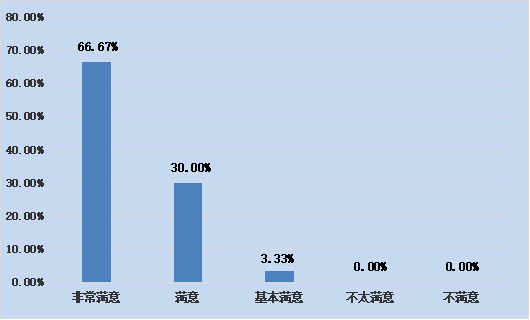 图1 您对项目修缮情况的满意度情况示意图经调查表明：被访者中100.00%的社会公众对项目修缮情况表示满意，折合百分制，本项满意度得分为92.67分。（二）您对小李村太岳行署旧址保护项目、安防、消防项目进度的满意度根据问卷调查的数据统计，我们了解到，社会公众对项目建设进度的满意程度情况如下图2：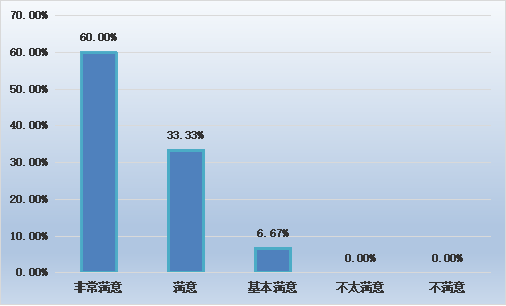 图2 您对项目建设进度的满意度情况示意图经调查表明：被访者中100.00%的社会公众对该项目建设进度表示满意，折合百分制，本项满意度得分为90.67分。（三）您对小李村太岳行署旧址保护项目、安防、消防项目施工期间安全防护措施的满意度根据问卷调查的数据统计，我们了解到，社会公众对项目施工期间安全防护措施的满意度情况如下图3：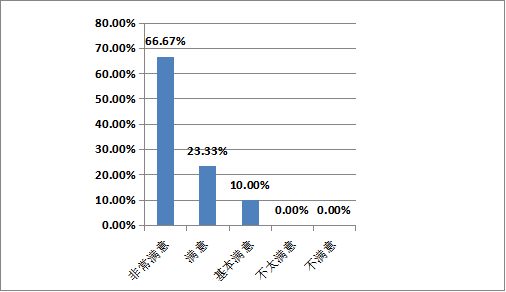 图3 您对项目施工期间安全防护措施的满意度情况示意图经调查表明：被访者中100.00%的社会公众对项目施工期安全防护措施表示满意，折合百分制，本项满意度得分为91.33分。（四）您对小李村太岳行署旧址保护项目、安防、消防项目施工期间环保防护措施的满意情况根据问卷调查的数据统计，我们了解到，社会公众对项目建设期间环保措施的满意度情况如下图4：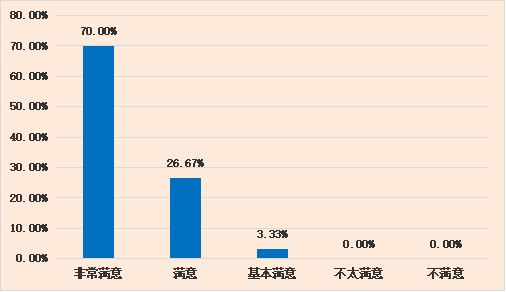 图4 您对项目建设期间环保措施的满意度情况示意图经调查表明：被访者中100.00%社会公众对项目建设期间环保措施表示满意，折合百分制，本项满意度得分为93.33分。（五）您对小李村太岳行署旧址保护项目、安防、消防项目完成成果的满意程度根据问卷调查的数据统计，我们了解到，社会公众对小李村太岳行署旧址保护项目、安防、消防项目完成成果的满意度情况如下图5：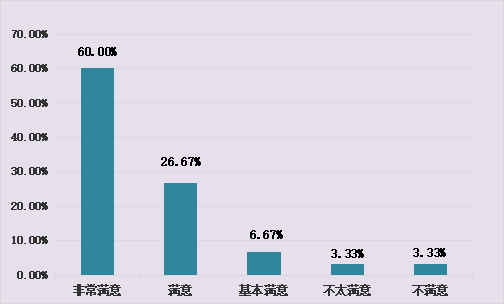 图5 您对项目完成成果的满意度情况示意图经调查表明：被访者中93.34%的社会公众对小李村太岳行署旧址保护项目、安防、消防项目完成成果表示满意，折合百分制，本项满意度得分为87.33分。四、调查结论经过调查，评价组从问卷调查中汇总，综合数据统计，小李村太岳行署旧址保护项目、安防、消防项目的受访者社会公众的综合满意度分值为91.07分。附件5-1.小李村太岳行署旧址保护项目、安防、消防项目满意度调查问卷尊敬的女士/先生：您好！受安泽县财政局委托，我们针对小李村太岳行署旧址保护项目、安防、消防项目开展绩效评价。感谢您抽出宝贵时间参与问卷调查。整份问卷的填写大约需要5分钟，请根据您的真实感受填写。我们保证问卷数据仅限于统计分析，对您的个人信息将予以严格保密。感谢您的支持与配合！山西天正会计师事务所（有限公司）一、基础问题1.您的性别？A男    B女  2.您的身份？A全国党政机关干部  B企事业单位员工 C大中小学生        D其他 3.您是否了解小李村太岳行署旧址保护项目、安防、消防项目？A了解    B基本了解    C不了解4.您了解小李村太岳行署旧址保护项目、安防、消防项目的渠道？A网络   B建设地标识牌   □路过询问   □其他5.您参与过红色教育的培训或学习吗？A经常参与	    B偶尔参与    C参与过一次  D没参与过       二、满意度问题统计三、开放式问题请问您对该项目还有哪些意见或建议？附件6.小李村太岳行署旧址保护项目、安防、消防项目实地照片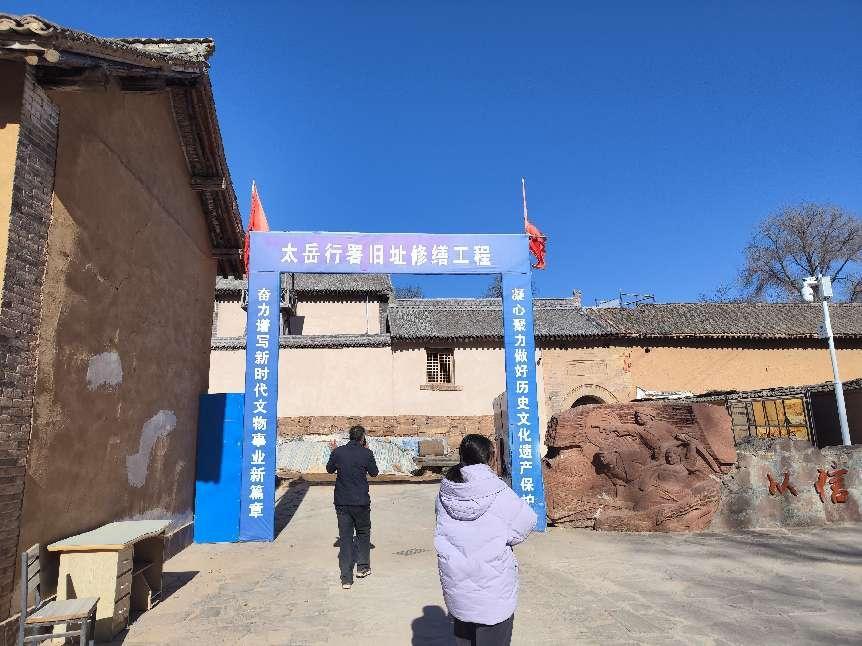 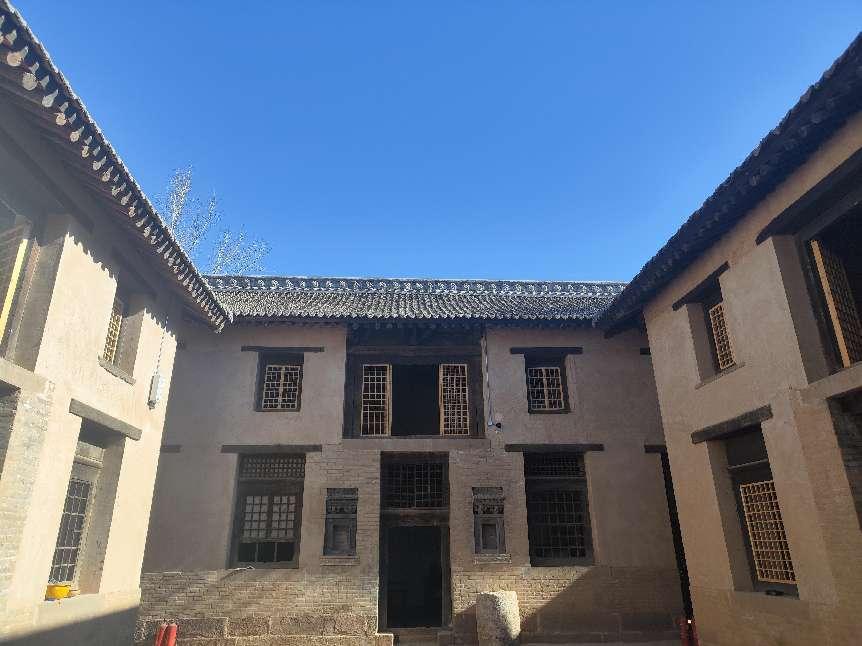 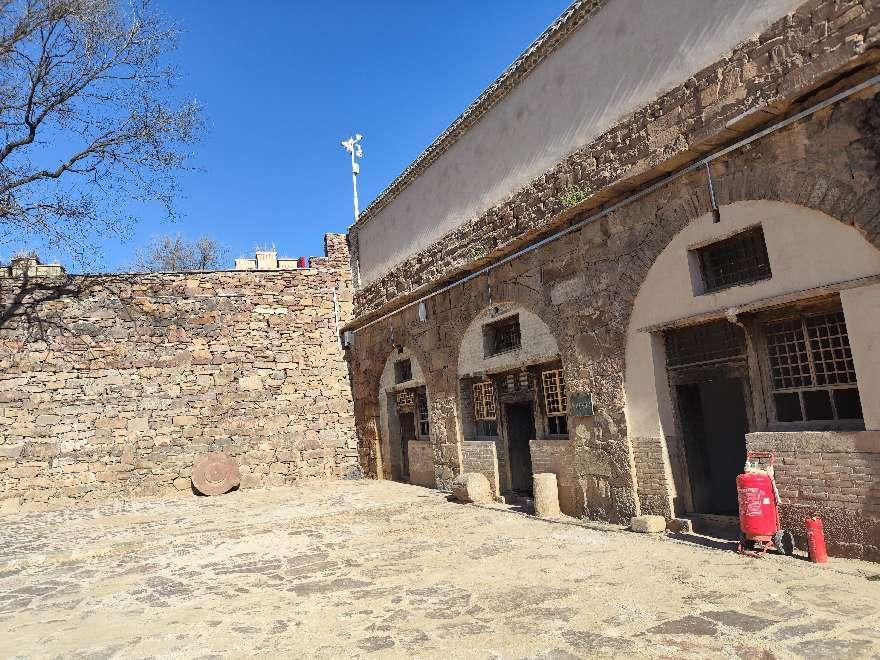 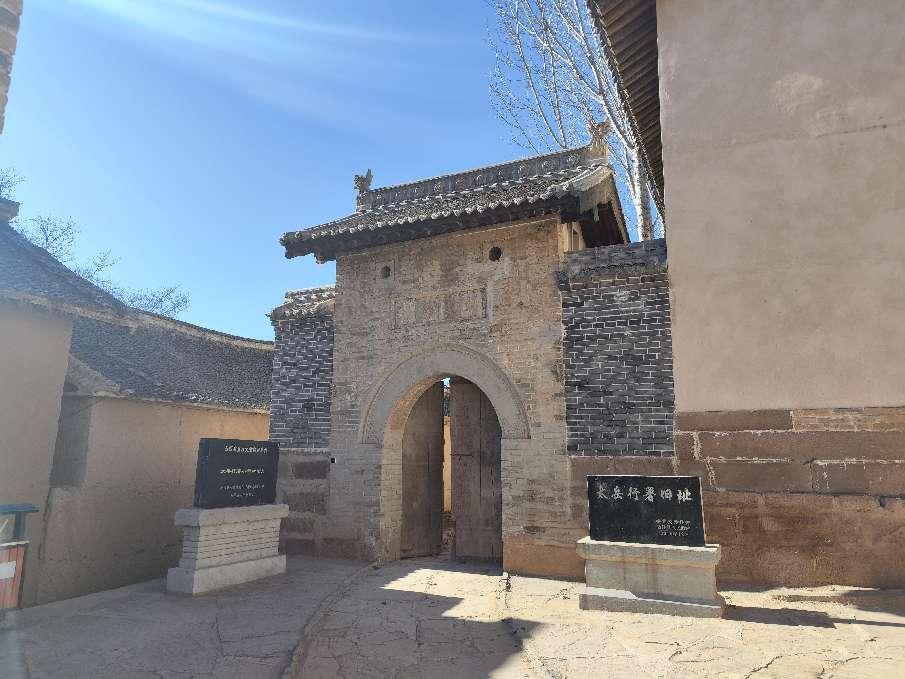 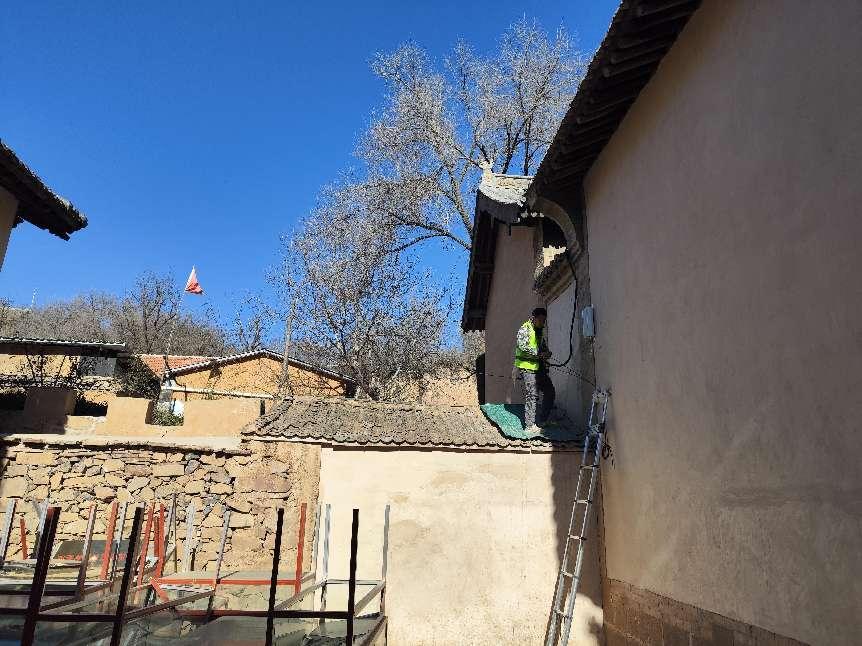 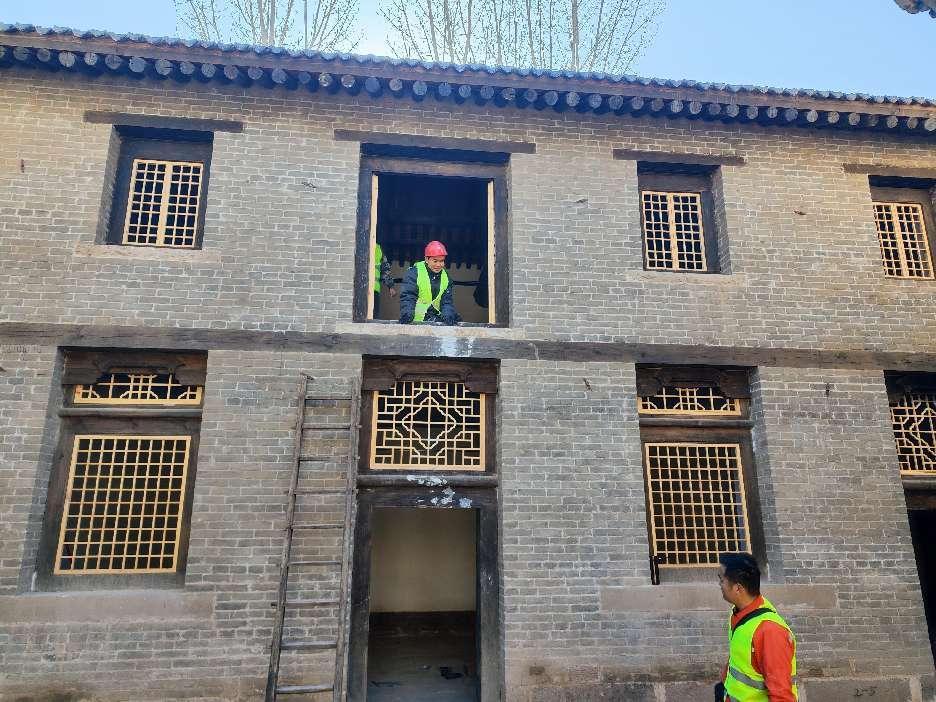 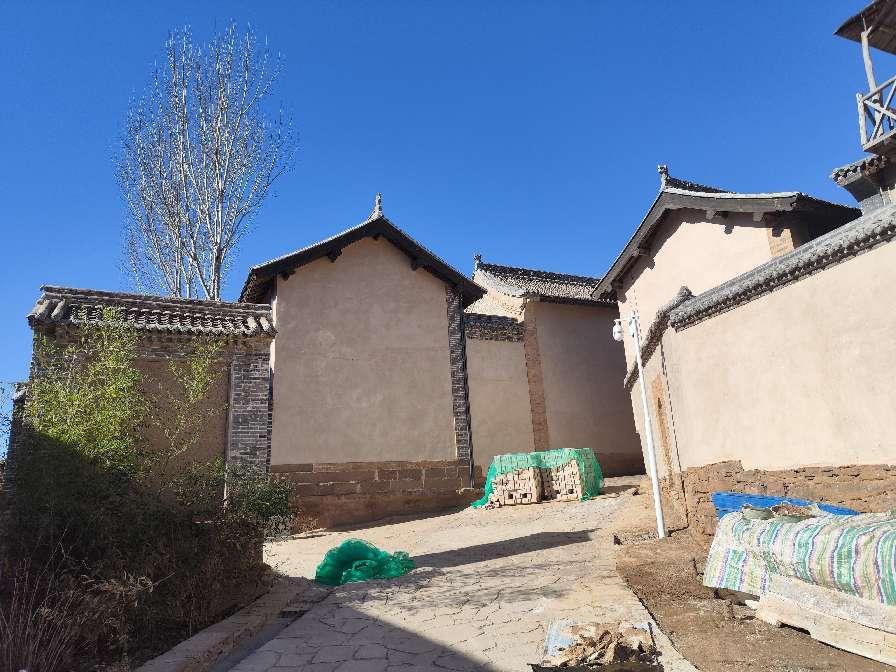 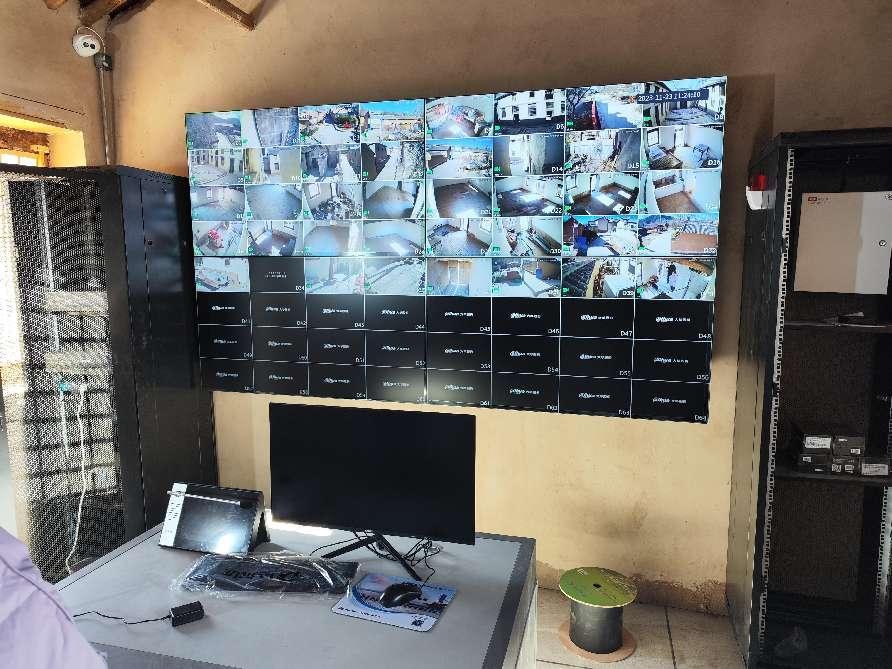 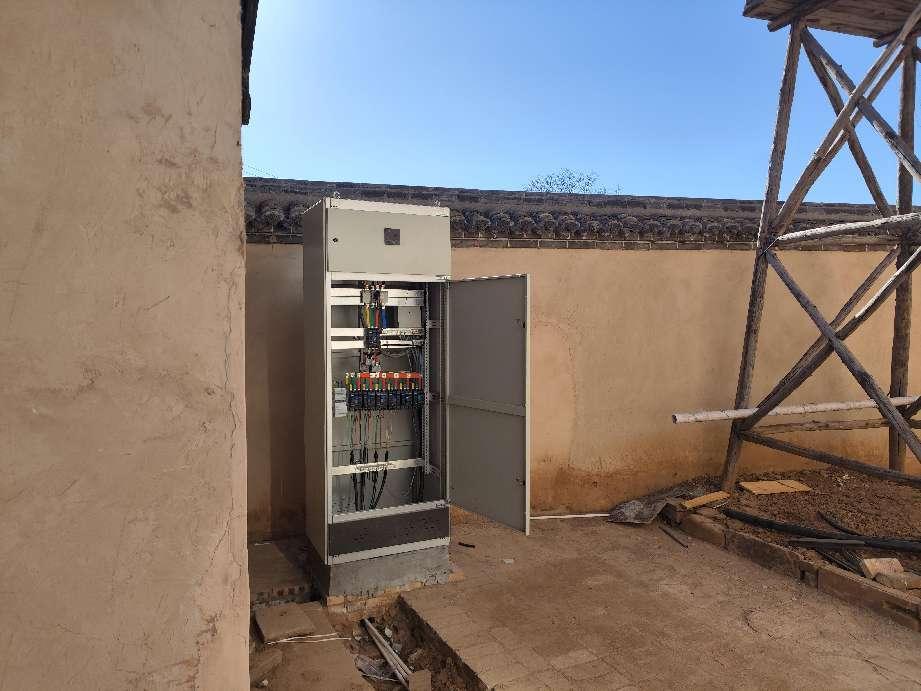 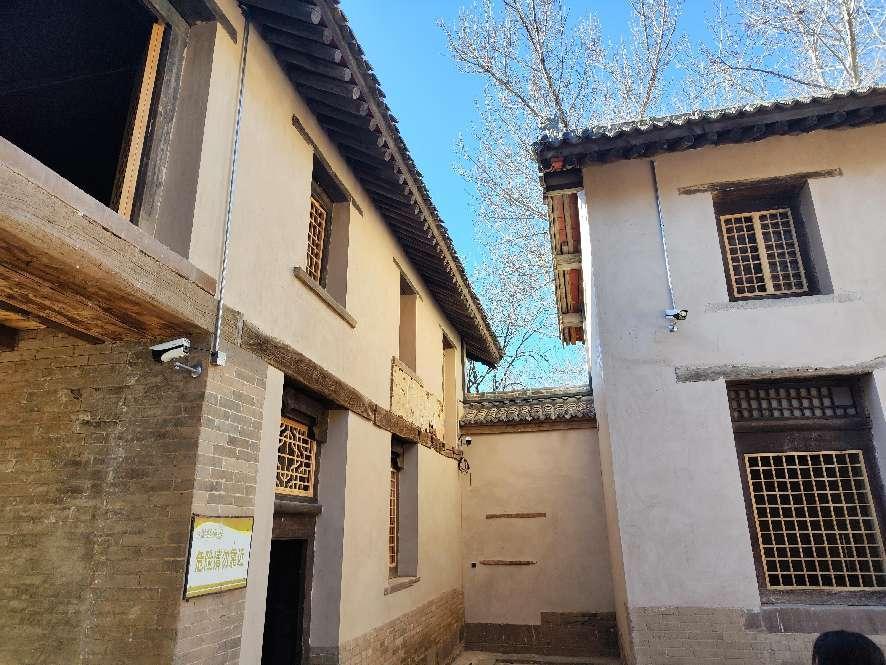 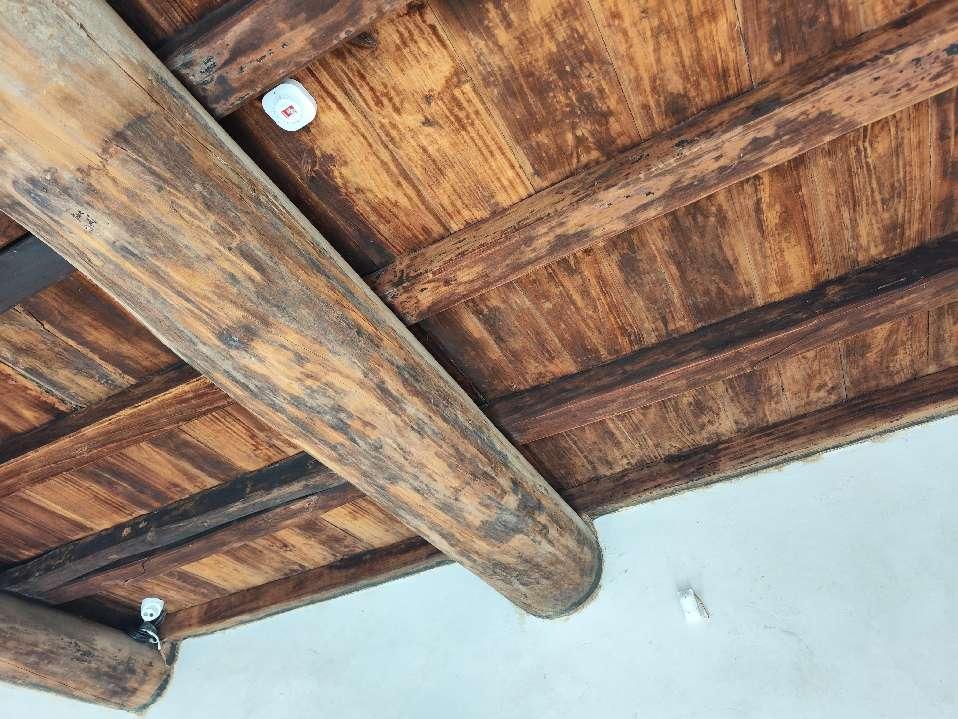 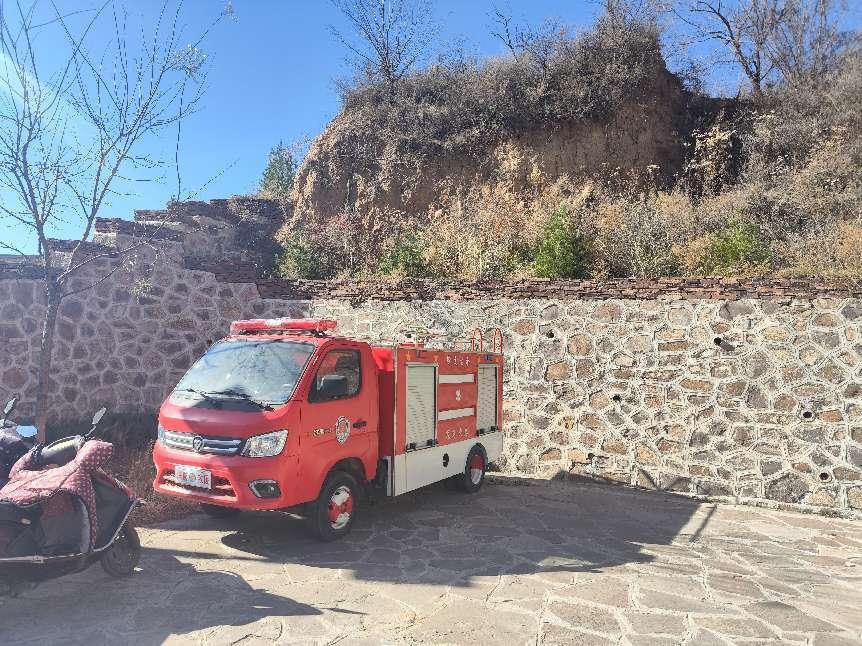 一级指标二级指标三级指标指标值产出指标数量指标项目用地2.4551公顷产出指标数量指标修缮小李村太岳行署旧址院落数量3处产出指标数量指标小李村太岳行署旧址安防工程完成率100%产出指标数量指标小李村太岳行署旧址消防工程完成率100%产出指标质量指标质量达标率100%产出指标时效指标完成及时性2023年6月之前完工产出指标成本指标成本控制率控制在批复金额内或计划成本内效益指标社会效益指标有利于传统文化的保护与传承有效效益指标社会效益指标避免安全事故发生0次效益指标经济效益指标带动相关产业发展带动效益指标可持续影响指标资金、人员及制度可持续可持续满意度指标服务对象满意度指标社会公众满意率≥90%序号分项工程名称修缮性质修缮内容及范围1太岳行政干校旧址东房现状整修太岳行政干校旧址占地面积970平方米，建筑面积316平方米。
建筑：对4座建筑的地面、墙体、屋面、梁架、装修进行整体维修。
院落：清理院落地面，重新铺墁院落地面，设计地面排水坡度，整修围墙，整修院外环境。2太岳行政干校旧址北厢房重点修复太岳行政干校旧址占地面积970平方米，建筑面积316平方米。
建筑：对4座建筑的地面、墙体、屋面、梁架、装修进行整体维修。
院落：清理院落地面，重新铺墁院落地面，设计地面排水坡度，整修围墙，整修院外环境。3太岳行政干校旧址南厢房现状整修太岳行政干校旧址占地面积970平方米，建筑面积316平方米。
建筑：对4座建筑的地面、墙体、屋面、梁架、装修进行整体维修。
院落：清理院落地面，重新铺墁院落地面，设计地面排水坡度，整修围墙，整修院外环境。4太岳行政干校旧址院门现状整修太岳行政干校旧址占地面积970平方米，建筑面积316平方米。
建筑：对4座建筑的地面、墙体、屋面、梁架、装修进行整体维修。
院落：清理院落地面，重新铺墁院落地面，设计地面排水坡度，整修围墙，整修院外环境。5行署驻地西院北房（会议室、机要室及牛佩琮办公室）现状整修行署驻地西院占地面积1480平方米，建筑面积355平方米。
建筑：行署驻地西院南房原址复建，其余6座建筑的地面、墙体、屋面、梁架、装修进行整体维修。
院落：清理碎裂的石板，补配石板，局部重新铺墁院落地面，铺墁院落时设计地面排水坡度，整修围墙，整修院外环境。6行署驻地西院东厢房（武装部旧址）重点修复行署驻地西院占地面积1480平方米，建筑面积355平方米。
建筑：行署驻地西院南房原址复建，其余6座建筑的地面、墙体、屋面、梁架、装修进行整体维修。
院落：清理碎裂的石板，补配石板，局部重新铺墁院落地面，铺墁院落时设计地面排水坡度，整修围墙，整修院外环境。7行署驻地西院西厢房（裴丽生办公及宿舍旧址）重点修复行署驻地西院占地面积1480平方米，建筑面积355平方米。
建筑：行署驻地西院南房原址复建，其余6座建筑的地面、墙体、屋面、梁架、装修进行整体维修。
院落：清理碎裂的石板，补配石板，局部重新铺墁院落地面，铺墁院落时设计地面排水坡度，整修围墙，整修院外环境。8行署驻地西院南房（行署办公室）原址复建行署驻地西院占地面积1480平方米，建筑面积355平方米。
建筑：行署驻地西院南房原址复建，其余6座建筑的地面、墙体、屋面、梁架、装修进行整体维修。
院落：清理碎裂的石板，补配石板，局部重新铺墁院落地面，铺墁院落时设计地面排水坡度，整修围墙，整修院外环境。9行署驻地大门现状整修行署驻地西院占地面积1480平方米，建筑面积355平方米。
建筑：行署驻地西院南房原址复建，其余6座建筑的地面、墙体、屋面、梁架、装修进行整体维修。
院落：清理碎裂的石板，补配石板，局部重新铺墁院落地面，铺墁院落时设计地面排水坡度，整修围墙，整修院外环境。10行署驻地西院西侧西厢房（宣传科旧址）现状整修11行署驻地西院西侧南房（民政处旧址）重点修复12行署驻地东院西房（青年团办公室）现状整修行署驻地东院占地面积1120平方米，建筑面积347.3平方米。
建筑：原址复建行署驻地东院窑洞，其余3座建筑的地面、墙体、屋面、梁架、装修进行整体维修。
院落：清理碎裂的石板，补配石板，重新铺墁院落地面，铺墁院落时设计地面排水坡度，现状整修围墙与护坡。13行署驻地东院北厢房（妇救会办公地）现状整修行署驻地东院占地面积1120平方米，建筑面积347.3平方米。
建筑：原址复建行署驻地东院窑洞，其余3座建筑的地面、墙体、屋面、梁架、装修进行整体维修。
院落：清理碎裂的石板，补配石板，重新铺墁院落地面，铺墁院落时设计地面排水坡度，现状整修围墙与护坡。14行署驻地东院南厢房现状整修行署驻地东院占地面积1120平方米，建筑面积347.3平方米。
建筑：原址复建行署驻地东院窑洞，其余3座建筑的地面、墙体、屋面、梁架、装修进行整体维修。
院落：清理碎裂的石板，补配石板，重新铺墁院落地面，铺墁院落时设计地面排水坡度，现状整修围墙与护坡。15行署驻地东院窑洞（警卫连驻地）原址复建行署驻地东院占地面积1120平方米，建筑面积347.3平方米。
建筑：原址复建行署驻地东院窑洞，其余3座建筑的地面、墙体、屋面、梁架、装修进行整体维修。
院落：清理碎裂的石板，补配石板，重新铺墁院落地面，铺墁院落时设计地面排水坡度，现状整修围墙与护坡。16行署驻地东院大门及东西配房现状整修行署驻地东院占地面积1120平方米，建筑面积347.3平方米。
建筑：原址复建行署驻地东院窑洞，其余3座建筑的地面、墙体、屋面、梁架、装修进行整体维修。
院落：清理碎裂的石板，补配石板，重新铺墁院落地面，铺墁院落时设计地面排水坡度，现状整修围墙与护坡。日期金额支付摘要收款单位2022-05-10296.81小李村太岳行署旧址修缮工程费五台县第二建筑有限公司2022-05-1925.00设计服务费-小李村太岳行署旧址保护工程修缮方案山西重德古建筑规划设计院有限公司2022-08-118.00小李村安防工程设计费北京沃得沃机电安装有限公司2022-08-163.74咨询服务费山西森宇工程项目管理有限公司2022-08-162.50太岳行署旧址设计费北京大有天地建筑设计有限公司2022-08-162.64招标服务费山西同正工程项目管理有限公司2022-08-1929.00小李村太岳行署旧址安防工程费河北星河科技开发有限公司2022-08-1929.05小李村太岳行署旧址安防工程费河北星河科技开发有限公司2022-08-1925.00小李村太岳行署旧址消防工程费山西金鸿福消防工程有限公司2022-09-052.55小李村安防工程项目监理费临汾开天建设监理有限公司2022-10-1910.00太岳行署旧址修缮监理费河北木石古代建筑设计有限公司2022-12-14295.74太岳行署维修工程费五台县第二建筑有限公司2022-12-16100.00太岳行署修缮工程费五台县第二建筑有限公司2022-12-166.00太岳行署修缮监理费河北木石古代建筑设计有限公司2022-12-1615.00设计费-太岳行署保护工程修缮方案山西重德古建筑规划设计院有限公司2023-09-07100.00太岳行署旧址修缮工程费五台县第二建筑有限公司合计951.03--一级指标二级指标三级指标指标值产出指标数量指标项目用地2.4551公顷产出指标数量指标修缮小李村太岳行署旧址院落数量3处产出指标数量指标小李村太岳行署旧址安防工程完成率100%产出指标数量指标小李村太岳行署旧址消防工程完成率100%产出指标质量指标质量达标率100%产出指标时效指标完成及时性2023年6月之前完工产出指标成本指标成本控制率控制在批复金额内或计划成本内效益指标社会效益指标有利于传统文化的保护与传承有效效益指标社会效益指标避免安全事故发生0次效益指标经济效益指标带动相关产业发展带动效益指标可持续影响指标资金、人员及制度可持续可持续满意度指标服务对象满意度指标社会公众满意率≥90%指标A决策类B过程类C产出类D效益类合计权重20203030100分值1814.811721.571.31得分率90.00%74.05%56.67%71.67%71.31%评分标准：90（含）-100分为优、80（含）-90分为良、60（含）-80分为中、60分以下为差。评分标准：90（含）-100分为优、80（含）-90分为良、60（含）-80分为中、60分以下为差。评分标准：90（含）-100分为优、80（含）-90分为良、60（含）-80分为中、60分以下为差。评分标准：90（含）-100分为优、80（含）-90分为良、60（含）-80分为中、60分以下为差。评分标准：90（含）-100分为优、80（含）-90分为良、60（含）-80分为中、60分以下为差。评分标准：90（含）-100分为优、80（含）-90分为良、60（含）-80分为中、60分以下为差。一级指标二级指标三级指标分值得分得分率A决策类A1项目立项A11立项依据充分性44100.00%A决策类A1项目立项A12立项程序规范性44100.00%一级指标二级指标三级指标分值得分得分率A决策类A2绩效目标A21绩效目标合理性33100.00%A决策类A2绩效目标A22绩效指标明确性3133.33%一级指标二级指标三级指标分值得分得分率A决策类A3资金投入A31预算编制科学性33100.00%A决策类A3资金投入A32资金分配合理性33100.00%一级指标二级指标三级指标分值得分得分率B过程类B1资金管理B11资金到位率22100.00%B过程类B1资金管理B12预算执行率43.3182.75%B过程类B1资金管理B13资金使用合规性44100.00%一级指标二级指标三级指标分值得分得分率B过程类B2组织实施B21管理制度健全性22100.00%B过程类B2组织实施B22四制执行情况42.562.50%B过程类B2组织实施B23制度执行有效性4125.00%一级指标二级指标三级指标分值得分得分率C产出类C1产出数量C11实际完成情况9666.67%一级指标二级指标三级指标分值得分得分率C产出类C2产出质量C21质量达标率8675.00%一级指标二级指标三级指标分值得分得分率C产出类C3产出时效C31完工及时性800.00%一级指标二级指标三级指标分值得分得分率C产出类C4产出成本C41成本控制率55100.00%一级指标二级指标三级指标分值得分得分率D效益类D1社会效益D11有利于传统文化的保护与传承6350.00%D效益类D1社会效益D12避免安全事故发生6466.67%D效益类D2经济效益D21带动相关产业发展73.550.00%D效益类D3可持续影响D31可持续影响66100.00%一级指标二级指标三级指标分值得分得分率D效益类D4满意度情况D41社会公众满意度55100.00%一级指标分值二级指标分值三级指标分值得分决策20项目立项8立项依据充分性44决策20项目立项8立项程序规范性44决策20绩效目标6绩效目标合理性33决策20绩效目标6绩效指标明确性31决策20资金投入6预算编制科学性33决策20资金投入6资金分配合理性33过程20资金管理10资金到位率22过程20资金管理10预算执行率43.31过程20资金管理10资金使用合规性44过程20组织实施10管理制度健全性22过程20组织实施10四制执行情况42.5过程20组织实施10制度执行有效性41产出30产出数量9实际完成情况96产出30产出质量8质量达标率86产出30产出时效8完工及时性80产出30产出成本5成本控制率55效益30社会效益12有利于传统文化的保护与传承63效益30社会效益12避免安全事故发生64效益30经济效益7带动相关产业发展73.5效益30可持续影响6可持续影响66效益30满意度情况5社会公众满意度55合计100-100-10071.31一级指标分值二级指标分值三级指标分值指标说明评价标准数据来源取数方式决策20项目立项8立项依据充分性4考核项目立项是否符合党中央、国务院、山西省临汾市相关规划，以及部门职责，用以反映和考核项目立项依据情况。①项目立项是否符合《山西省“十四五”文化和旅游产业融合发展规划》等要求，符合得1分，不符合得0分。立项依据文件资料收集、访谈决策20项目立项8立项依据充分性4考核项目立项是否符合党中央、国务院、山西省临汾市相关规划，以及部门职责，用以反映和考核项目立项依据情况。②项目立项是否与安泽县文化和旅游局的职责范围相符，是否属于部门履职所需。符合得1分，不符合得0分。立项依据文件资料收集、访谈决策20项目立项8立项依据充分性4考核项目立项是否符合党中央、国务院、山西省临汾市相关规划，以及部门职责，用以反映和考核项目立项依据情况。③项目是否属于公共财政支持范围，是否符合中央、地方事权支出责任划分原则，符合得1分，不符合得0分。立项依据文件资料收集、访谈决策20项目立项8立项依据充分性4考核项目立项是否符合党中央、国务院、山西省临汾市相关规划，以及部门职责，用以反映和考核项目立项依据情况。④项目是否与相关部门同类项目或部门内部相关项目重复，无重复得1分，否则得0分。立项依据文件资料收集、访谈决策20项目立项8立项程序规范性4考核项目设立过程是否符合相关要求，用以反映项目立项的规范情况。①项目事前是否经过必要的可行性研究、专家论证、集体决策，按照规定的程序申请设立，符合得2分，否则得0分。立项程序留痕文件资料收集、访谈决策20项目立项8立项程序规范性4考核项目设立过程是否符合相关要求，用以反映项目立项的规范情况。②项目前期手续是否及时办理并且齐全，材料符合要求得2分，每发现1例未及时办理的情况扣0.5分，扣完为止。立项程序留痕文件资料收集、访谈决策20绩效目标6绩效目标合理性3考核项目所设定的绩效目标是否依据充分，是否符合客观实际，用以反映和考核项目绩效目标与项目实施的相符情况。①项目设置了绩效目标或制定了工作任务，与实际工作内容具有相关性，得1分；否则得0分。绩效目标申报表/年度工作计划及任务安排资料收集决策20绩效目标6绩效目标合理性3考核项目所设定的绩效目标是否依据充分，是否符合客观实际，用以反映和考核项目绩效目标与项目实施的相符情况。②项目预期产出效益和效果符合正常的业绩水平，得1分；否则得0分。绩效目标申报表/年度工作计划及任务安排资料收集决策20绩效目标6绩效目标合理性3考核项目所设定的绩效目标是否依据充分，是否符合客观实际，用以反映和考核项目绩效目标与项目实施的相符情况。③项目绩效目标与预算确定的项目投资额或资金量相匹配，得1分，否则得0分。绩效目标申报表/年度工作计划及任务安排资料收集决策20绩效目标6绩效指标明确性3考核绩效目标设定的绩效指标是否清晰、细化、可衡量等，用以反映和考核项目绩效目标的明细化的情况。①是否将项目绩效目标细化分解为具体的绩效指标，如产出数量、产出质量、产出时效、产出成本等，是得1分，部分细化得0.5分，未细化不得分；绩效目标申报表/年度工作计划及任务安排资料收集决策20绩效目标6绩效指标明确性3考核绩效目标设定的绩效指标是否清晰、细化、可衡量等，用以反映和考核项目绩效目标的明细化的情况。②是否通过清晰、可衡量的绩效指标值予以体现，是得1分，部分指标值清晰得0.5分，否则得0分；绩效目标申报表/年度工作计划及任务安排资料收集决策20绩效目标6绩效指标明确性3考核绩效目标设定的绩效指标是否清晰、细化、可衡量等，用以反映和考核项目绩效目标的明细化的情况。③绩效指标是否与项目目标任务数或计划数相对应，得1分，否则得0分。绩效目标申报表/年度工作计划及任务安排资料收集决策20资金投入6预算编制科学性3考核项目预算编制是否经过科学论证、有明确标准，资金额度与年度目标是否相适应，用以反映和考核项目预算编制的科学性、合理性情况。①项目预算编制是否经过科学论证，是否与当地实际需求相符，是得1分，否则不得分；预算编制明细表资料收集、访谈决策20资金投入6预算编制科学性3考核项目预算编制是否经过科学论证、有明确标准，资金额度与年度目标是否相适应，用以反映和考核项目预算编制的科学性、合理性情况。②预算内容与项目内容是否匹配，是得1分，否则不得分；预算编制明细表资料收集、访谈决策20资金投入6预算编制科学性3考核项目预算编制是否经过科学论证、有明确标准，资金额度与年度目标是否相适应，用以反映和考核项目预算编制的科学性、合理性情况。③预算确定的项目投资额或资金量是否与工作任务相匹配，是得1分，否则不得分。预算编制明细表资料收集、访谈决策20资金投入6资金分配合理性3考核项目预算资金分配是否有分配依据，与项目实际情况是否相适应，用以反映和考核项目预算资金分配的科学性、合理性情况。①预算资金分配依据是否充分；资金分配表资料收集决策20资金投入6资金分配合理性3考核项目预算资金分配是否有分配依据，与项目实际情况是否相适应，用以反映和考核项目预算资金分配的科学性、合理性情况。②资金分配额度是否合理，与项目实际是否相适应。资金分配表资料收集决策20资金投入6资金分配合理性3考核项目预算资金分配是否有分配依据，与项目实际情况是否相适应，用以反映和考核项目预算资金分配的科学性、合理性情况。评价过程中，每发现1项不符合要求，扣除1.5分，扣完3分为止。资金分配表资料收集过程20资金管理10资金到位率2考核实际到位资金与预算资金的比率，用以反映和考核资金落实情况对项目实施的总体保障程度。资金到位率=（实际到位资金/预算资金）×100%。资金下达文件资料收集过程20资金管理10资金到位率2考核实际到位资金与预算资金的比率，用以反映和考核资金落实情况对项目实施的总体保障程度。实际到位资金：一定时期（本年度或项目期）内落实到该项目的资金。资金下达文件资料收集过程20资金管理10资金到位率2考核实际到位资金与预算资金的比率，用以反映和考核资金落实情况对项目实施的总体保障程度。预算资金：一定时期（本年度或项目期）内预算安排到具体项目的资金。资金下达文件资料收集过程20资金管理10资金到位率2考核实际到位资金与预算资金的比率，用以反映和考核资金落实情况对项目实施的总体保障程度。资金全部到位得满分，否则本指标得分=2*资金到位率。资金下达文件资料收集过程20资金管理10预算执行率4考核项目预算资金是否按照计划执行，用以反映或考核项目预算执行情况。预算执行率=（实际支出资金/实际到位资金）×100%。预算执行情况资料收集过程20资金管理10预算执行率4考核项目预算资金是否按照计划执行，用以反映或考核项目预算执行情况。实际支出资金：一定时期（本年度或项目期）内项目实际拨付的资金。预算执行情况资料收集过程20资金管理10预算执行率4考核项目预算资金是否按照计划执行，用以反映或考核项目预算执行情况。项目资金全部支出得满分，否则本指标得分=4*预算执行率。预算执行情况资料收集过程20资金管理10资金使用合规性4考核项目资金使用是否符合相关的财务管理制度规定，用以反映和考核项目资金的规范运行情况。①是否符合国家财经法规和财务管理制度以及有关专项资金管理办法的规定，得2分，否则不得分；资金拨付明细表、财务监控留痕文件资料收集、访谈过程20资金管理10资金使用合规性4考核项目资金使用是否符合相关的财务管理制度规定，用以反映和考核项目资金的规范运行情况。②资金的拨付是否有完整的审批程序和手续，是得1分，否则不得分；资金拨付明细表、财务监控留痕文件资料收集、访谈过程20资金管理10资金使用合规性4考核项目资金使用是否符合相关的财务管理制度规定，用以反映和考核项目资金的规范运行情况。③是否按照合同约定付款，符合合同约定，得1分，不符合合同约定，每发现一处扣0.5分。资金拨付明细表、财务监控留痕文件资料收集、访谈过程20资金管理10资金使用合规性4考核项目资金使用是否符合相关的财务管理制度规定，用以反映和考核项目资金的规范运行情况。④是否存在截留、挤占、挪用、虚列支出等情况。资金拨付明细表、财务监控留痕文件资料收集、访谈过程20资金管理10资金使用合规性4考核项目资金使用是否符合相关的财务管理制度规定，用以反映和考核项目资金的规范运行情况。评价过程中，发现存在截留、挤占、挪用、虚列支出等情况，本指标不得分。资金拨付明细表、财务监控留痕文件资料收集、访谈过程20组织实施10管理制度健全性2考核项目实施单位的业务管理制度、财务管理制度是否健全，用以反映和考核财务和业务管理制度对项目顺利实施的保障情况。①是否制定或具有相应的财务和业务管理制度；相关制度文件资料收集过程20组织实施10管理制度健全性2考核项目实施单位的业务管理制度、财务管理制度是否健全，用以反映和考核财务和业务管理制度对项目顺利实施的保障情况。②财务和业务管理制度是否合法、合规、完整。相关制度文件资料收集过程20组织实施10管理制度健全性2考核项目实施单位的业务管理制度、财务管理制度是否健全，用以反映和考核财务和业务管理制度对项目顺利实施的保障情况。未制定管理制度不得分；管理制度内容不完整或不明确的情形，每发现1例扣1分，扣完为止。相关制度文件资料收集过程20组织实施10四制执行情况4考核项目实施是否符合工程四制规定。项目是否严格执行法人制、招投标制、合同制、监理制，符合得4分；评价过程中，每发现1例不符合要求，扣除0.5分，扣完为止。项目实施方案、工作留痕记录。资料收集过程20组织实施10制度执行有效性4考核项目实施是否符合相关管理规定，用以反映和考核相关管理制度的有效执行情况。①项目是否遵守相关法律法规和相关管理规定；项目实施方案、工作留痕记录。资料收集过程20组织实施10制度执行有效性4考核项目实施是否符合相关管理规定，用以反映和考核相关管理制度的有效执行情况。②项目变更调整理由是否充分，手续是否完备；项目实施方案、工作留痕记录。资料收集过程20组织实施10制度执行有效性4考核项目实施是否符合相关管理规定，用以反映和考核相关管理制度的有效执行情况。③项目合同书、验收报告、技术鉴定等资料是否齐全并及时归档；项目实施方案、工作留痕记录。资料收集过程20组织实施10制度执行有效性4考核项目实施是否符合相关管理规定，用以反映和考核相关管理制度的有效执行情况。④项目实施的人员条件、场地设备、信息支撑等是否落实到位。项目实施方案、工作留痕记录。资料收集过程20组织实施10制度执行有效性4考核项目实施是否符合相关管理规定，用以反映和考核相关管理制度的有效执行情况。评价过程中，每发现1项不符合要求，扣除1分，扣完为止.项目实施方案、工作留痕记录。资料收集产出30产出数量9实际完成情况9考核项目实际完成情况与计划建设内容的对比，用以反映该项目产出数量目标的实现程度。项目实际完成情况，根据项目实施计划，参照项目计划建设内容，是否完成计划建设内容，全部完成得满分，发现一个工程未完工扣3分，扣完为止；若工程基本完工，则按照实际情况酌情扣分。验收资料查阅相关记录等产出30产出质量8质量达标率8考核项目内容是否全部通过验收，用以反映和考核项目产出质量的实现程度。项目完成后，由项目实施组织施工单位、监理单位等相关部门进行验收，项目一次性验收通过得满分；否则每出现一例质量不达标或未验收的情况，扣2分，扣完为止。验收资料查阅相关记录等产出30产出时效8完工及时性8考核项目实际完成时间与计划完成时间的比率，用以反映和考核项目产出时效目标的实现程度项目是否按照计划期限完成工程建设，是得8分；完工时间滞后，每推迟1个月扣1分，不足1个月以1个月算，扣完为止。验收资料查阅相关记录等产出30产出成本5成本控制率5考核项目实际支出资金占总投资比例是否符合要求，用以反映和考核项目是否有超过项目总投资的情况。该项目实施单位如期、保质、保量完成既定工作目标，实际投入成本不超过计划投入成本，得5分，发现有一项费用超出预算成本，扣1分，扣完为止。合同、相关财务支出情况等资料等查阅相关记录等效益30社会效益12有利于传统文化的保护与传承6考核项目实施完成后，是否实现了预期社会效益。项目完成后能产生相关社会效益，得满分；若发现一例影响项目社会效益产生的现象，扣3分；项目完成后未投入使用不得分。问卷、访谈问卷调查效益30社会效益12避免安全事故发生6考核项目实施期间及完成后是否出现安全事故或存在安全隐患。项目在施工或运行过程，未发生安全事故或者发生一般安全事故2次以内且得到有效处理，得6分；每发现一例安全事故未处理得当，扣2分；未进行消防验收及环保验收便运行，存在一定的安全隐患，扣2分。如发生较大、重大、特别重大安全事故，不得分。问卷、访谈、实地调研问卷调查、实地调研效益30经济效益 7带动相关产业发展7考核项目通过实施该项目，带动旅游业、商业等产业发展。通过实施该项目，带动相关产业发展，拉动各个领域的产业在当地进行投资，增加地方群众的就业机会、收入以及促进消费，增加安泽县的经济收入。（项目未全部完成或未及时完成，影响效益的充分发挥，扣除本指标全部分值的一半）问卷、访谈、实地调研问卷调查、实地调研效益30可持续影响6可持续影响6考核项目后续运行及成效发挥的可持续影响情况。可持续发展方面在人员、资金、运营等方面有支撑得满分，如未实现项目可持续性要求或可持续性受到影响，则该指标酌情扣分；问卷、访谈问卷调查效益30满意度情况5社会公众满意度5考核社会公众对项目整体的满意度。通过问卷调查得到项目满意度，满意度得分=问卷调查对象满意度×相应分值。满意度≥90%，得满分；否则，90%-60%（含）按其满意度为权重计算得分，60%以下不得分。满意度问卷调查结果问卷调查序号满意度问题543211您对小李村太岳行署旧址保护项目、安防、消防项目修缮情况的满意度2您对小李村太岳行署旧址保护项目、安防、消防项目进度的满意度3您对小李村太岳行署旧址保护项目、安防、消防项目施工期间安全防护措施的满意度4您对小李村太岳行署旧址保护项目、安防、消防项目施工期间环保防护措施的满意度5您对小李村太岳行署旧址保护项目、安防、消防项目完成成果的满意度注：5分表示满意度最高，1表示满意度最低。注：5分表示满意度最高，1表示满意度最低。注：5分表示满意度最高，1表示满意度最低。注：5分表示满意度最高，1表示满意度最低。注：5分表示满意度最高，1表示满意度最低。注：5分表示满意度最高，1表示满意度最低。